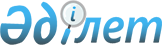 О внесении изменений и дополнений в приказ Министра финансов Республики Казахстан от 15 июня 2010 года № 281 "Об утверждении Плана счетов бухгалтерского учета государственных учреждений"Приказ Министра финансов Республики Казахстан от 14 января 2019 года № 14. Зарегистрирован в Министерстве юстиции Республики Казахстан 19 января 2019 года № 18210
      ПРИКАЗЫВАЮ:
      1. Внести в приказ Министра финансов Республики Казахстан от 15 июня 2010 года № 281 "Об утверждении Плана счетов бухгалтерского учета государственных учреждений" (зарегистрирован в Реестре государственной регистрации нормативных правовых актов под № 6314, опубликован 11 сентября 2010 года в газете "Казахстанская правда" № 239 - 240 (26300 - 26301)) следующие изменения и дополнения:
      в Плане счетов бухгалтерского учета государственных учреждений, утвержденном указанным приказом:
      пункт 7 изложить в следующей редакции:
      "7. Подраздел 1000 "Денежные средства и их эквиваленты" - предназначен для учета денежных средств и их эквивалентов на контрольных счетах наличности и счетах государственных учреждений.
      Данный подраздел включает следующие счета:
      1010 - "Денежные средства в кассе", предназначен для учета наличия и движения денежных средств в кассе государственного учреждения;
      1020 - "Текущий счет государственного учреждения", предназначен для учета движения денег на текущем счете государственного учреждения;
      1030 - "Расчетный счет", предназначен для учета денежных средств, полученных посольствами Республики Казахстана от Министерства иностранных дел Республики Казахстан (далее – МИД) и прочими организациями;
      1040 - "Контрольный счет наличности (далее – КСН) для учета поступлений и расчетов", предназначен для учета денежных средств государственного учреждения от благотворительной помощи, по платным услугам, деньгам временного размещения, местного самоуправления, поступлений в республиканский и местные бюджеты, Фонда компенсации потерпевшим.
      Данный счет включает следующие субсчета:
      1041 - "КСН благотворительной помощи", где учитывается поступление и расходование денег от филантропической деятельности и (или) спонсорской деятельности, и (или) меценатской деятельности, и (или) деятельности по оказанию поддержки малой родине для государственных учреждений, получаемых ими в соответствии с законодательными актами Республики Казахстан;
      1042 - "КСН платных услуг", где учитывается поступление и расходование денег, получаемых от реализации товаров (работ, услуг), остающихся в распоряжении государственных учреждений и используемых в соответствии с Бюджетным кодексом и в порядке, установленном Правилами исполнения бюджета и его кассового обслуживания, утвержденными приказом Министра финансов Республики Казахстан от 4 декабря 2014 года № 540 (зарегистрирован в Реестре государственной регистрации нормативных правовых актов под № 9934);
      1043 - "КСН временного размещения денег", где учитывается движение денег, передаваемых государственному учреждению в соответствии с законодательными актами Республики Казахстан физическими и (или) юридическими лицами на условиях их возвратности либо перечисления при наступлении определенных условий в соответствующий бюджет или третьим лицам;
      1044 - "КСН местного самоуправления", где учитывается поступление и расходование денег для реализации функций местного самоуправления в соответствии с законодательством Республики Казахстан о местном государственном управлении и самоуправлении;
      1045 - "КСН целевого финансирования", где учитываются зачисленные бюджетные средства и их использование на проведение особых расходов (счет целевого финансирования);
      1046 - "КСН республиканского бюджета", где учитывается зачисление поступлений в республиканский бюджет из единого казначейского счета;
      1047 - "КСН местных бюджетов", где учитывается зачисление поступлений в местные бюджеты из единого казначейского счета;
      1048 - "КСН Фонда компенсации потерпевшим", где учитывается зачисление поступлений денег и проведение выплаты компенсации потерпевшим в порядке, предусмотреном законодательством Республики Казахстан о Фонде компенсации потерпевшим;
      1050 - "Счет в иностранной валюте", предназначен для учета валютных операций, проводимых государственным учреждением, в валюте Республики Казахстан, полученной путем перерасчета иностранной валюты по рыночному курсу обмена валют, действующему на последнее число отчетного периода и определяемому в порядке, установленном совместно постановлением Правления Национального Банка Республики Казахстан от 25 января 2013 года № 15 и приказом Министра финансов Республики Казахстан от 22 февраля 2013 года № 99 "Об установлении порядка определения и применения рыночного курса обмена валют" (зарегистрирован в Реестре государственной регистрации нормативных правовых актов под № 8378);
      1060 - "Специальный счет", предназначен для учета финансовых операций по поступлению и расходованию средств по заемным средствам (внешним займам и связанным грантам) администраторами бюджетных программ. Данный счет включает следующие субсчета:
      1061 - "Специальный счет связанного гранта", где учитываются финансовые операции по поступлению и расходованию средств по связанным грантам;
      1062 - "Специальный счет внешнего займа", где учитываются финансовые операции по поступлению и расходованию средств по внешним займам (заемным средствам);
      1070 - "Прочие денежные средства", предназначен для учета прочих денежных средств, не указанных в предыдущих счетах. Данный счет включает следующие субсчета:
      1071 - "Аккредитивы", где учитываются суммы аккредитивов, открытых в соответствии с обязательствами государственных учреждений, возникающими перед поставщиками по оплате за поставку активов;
      1072 - "Денежные документы", где учитываются банковский овердрафт и прочие денежные документы;
      1073 - "Денежные средства в пути", где учитывается движение денежных средств, переведенных на финансирование расходов загранучреждений, но не поступивших на расчетный счет загранучреждений;
      1074 - "Прочие денежные средства", где учитываются прочие денежные средства, не указанные в предыдущих субсчетах;
      1080 - "Плановые назначения на принятие обязательств согласно индивидуальному плану финансирования по обязательствам государственных учреждений, финансируемых из республиканского бюджета", предназначен для учета движения по суммам плановых назначений на принятие обязательств государственного учреждения, финансируемого из республиканского бюджета, предусмотренных индивидуальным планом финансирования по обязательствам. Данный счет включает следующие субсчета:
      1081 - "Плановые назначения на принятие обязательств по индивидуальному плану финансирования", где учитываются суммы плановых назначений на принятие обязательств государственного учреждения, предусмотренные индивидуальным планом финансирования по обязательствам, на содержание деятельности государственного учреждения;
      1082 - "Плановые назначения на принятие обязательств по капитальным вложениям", где учитываются плановые назначения на принятие обязательств по финансированию капитальных вложений;
      1083 - "Плановые назначения на принятие обязательств за счет других бюджетов", где учитываются движение плановых назначений на принятие обязательств государственного учреждения, содержащегося за счет республиканского бюджета, при получении им плановых назначений на принятие обязательств из местного бюджета, и наоборот - при получении плановых назначений на принятие обязательств из республиканского бюджета на определенные цели государственным учреждениям, содержащимся за счет местных бюджетов;
      1084 - "Плановые назначения на принятие обязательств по трансфертам", где учитываются плановые назначения на принятие обязательств по трансфертам, которые подразделяются на трансферты общего характера, целевые текущие трансферты, целевые трансферты на развитие, трансферты физическим лицам, не являющимися работниками государственного учреждения, трансферты Фонду социального медицинского страхования, трансферты в Национальный фонд;
      1085 - "Плановые назначения на принятие обязательств по субсидиям", где учитываются плановые назначения на принятие обязательств по субсидиям физическим и юридическим лицам, в том числе крестьянским и фермерским хозяйствам;
      1086 - "Плановые назначения на принятие обязательств по операциям, связанным с поступлениями в республиканский бюджет в виде стоимости товаров (работ, услуг) и расходованием их", где учитываются суммы плановых назначений на принятие обязательств на расходы государственного учреждения за счет поступлений в республиканский бюджет в виде стоимости товаров (работ, услуг);
      1087 - "Плановые назначения на принятие обязательств за счет внешних займов и связанных грантов", где учитываются суммы плановых назначений на принятие обязательств на финансирование за счет внешних займов и связанных грантов;
      1088 - "Плановые назначения на принятие обязательств по проектам ГЧП", где учитываются плановые назначения на принятие обязательств по проектам государственно-частного партнерства;
      1090 - "Плановые назначения на принятие обязательств согласно индивидуальному плану финансирования по обязательствам государственных учреждений, финансируемых из местного бюджета", предназначен для учета плановых назначений на принятие обязательств государственного учреждения, содержащегося за счет местных бюджетов. Данный счет включает следующие субсчета:
      1091 - "Плановые назначения на принятие обязательств по индивидуальному плану финансирования", где учитываются суммы плановых назначений на принятие обязательств государственного учреждения, предусмотренные индивидуальным планом финансирования по обязательствам, на содержание деятельности государственного учреждения;
      1092 - "Плановые назначения на принятие обязательств по капитальным вложениям", где учитываются плановые назначения на принятие обязательств по финансированию капитальных вложений;
      1093 - "Плановые назначения на принятие обязательств по трансфертам", где учитываются плановые назначения на принятие обязательств субвенциям и трансфертам для использования администраторами бюджетных программ, которые подразделяются на трансферты общего характера, целевые текущие трансферты, целевые трансферты на развитие, трансферты местного самоуправления, трансферты физическим лицам;
      1094 - "Плановые назначения на принятие обязательств по субсидиям", где учитываются плановые назначения на принятие обязательств по субсидиям в виде пособия в денежной форме, предоставляемое из средств республиканского бюджета, местных бюджетов или из специальных фондов физическим и юридическим лицам, местным органам;
      1095 - "Плановые назначения на принятие обязательств по операциям, связанным с поступлениями в местный бюджет в виде стоимости товаров (работ, услуг) и расходованием их", где учитываются суммы плановых назначений на принятие обязательств на расходы государственного учреждения за счет поступлений в местный бюджет в виде стоимости товаров (работ, услуг);
      1096 - "Плановые назначения на принятие обязательств по проектам ГЧП", где учитываются плановые назначения на принятие обязательств по проектам государственно-частного партнерства.";
      пункт 9 изложить в следующей редакции:
      "9. Подраздел 1200 "Краткосрочная дебиторская задолженность", предназначен для учета краткосрочной дебиторской задолженности.
      Данный подраздел включает следующие счета:
      1210 - "Краткосрочная дебиторская задолженность по бюджетным выплатам", предназначен для учета краткосрочной дебиторской задолженности по бюджетным выплатам. Данный счет включает следующие субсчета:
      1211 - "Краткосрочная дебиторская задолженность по трансфертам физическим лицам", где отражаются расчеты с физическими лицами по:
      социальным выплатам и социальной помощи;
      возмещению ущерба, причиненного рабочим и служащим увечьем, либо иным повреждением здоровья, связанным с исполнением ими трудовых обязанностей, в соответствии с законодательством Республики Казахстан;
      единовременным выплатам родителям, усыновителям, опекунам погибших, умерших военнослужащих;
      денежной компенсации взамен продовольственного пайка, выплачиваемого военнослужащим срочной службы, курсантам военных (специальных) учебных заведений при убытии в отпуск;
      другим трансфертам физическим лицам;
      1212 - "Краткосрочная дебиторская задолженность по целевым текущим трансфертам", предназначен для учета расчетов по целевым текущим трансфертам;
      1213 - "Краткосрочная дебиторская задолженность по целевым трансфертам на развитие", предназначен для учета краткосрочной дебиторской задолженности по целевым трансфертам на развитие;
      1214 - "Краткосрочная дебиторская задолженность по субсидиям физическим лицам", где учитывается краткосрочная дебиторская задолженность по субсидиям физическим лицам;
      1215 - "Краткосрочная дебиторская задолженность по субсидиям юридическим лицам", где учитывается краткосрочная дебиторская задолженность по субсидиям юридическим лицам, в том числе крестьянским ифермерским хозяйствам;
      1216 - "Краткосрочная дебиторская задолженность по выплате пенсий и пособий", где учитывается движение средств, выделенных из республиканского бюджета Министерству труда и социальной защиты населения Республики Казахстан на выплату пенсий и пособий и переданных в Государственную корпорацию "Правительство для граждан" (государственные социальные пособия, специальные государственные пособия, пособия на погребение и другие социальные выплаты) для выплаты населению;
      1217 - "Краткосрочная дебиторская задолженность по трансфертам Фонда социального медицинского страхования", предназначен для учета краткосрочной дебиторской задолженности по трансфертам, выданным из республиканского бюджета Фонду социального медицинского страхования на оплату услуг в рамках гарантированного объема бесплатной медицинской помощи;
      1220 - "Краткосрочная дебиторская задолженность по расчетам с бюджетом", предназначен для учета краткосрочной дебиторской задолженности по расчетам с бюджетом по налогам (индивидуальному подоходному налогу, социальным налогу, плате за загрязнение окружающей среды и другим налогам), а также сумма, излишне перечисленная государственным учреждением в бюджет;
      1230 - "Краткосрочная дебиторская задолженность покупателей и заказчиков", предназначен для учета дебиторской задолженности покупателей и заказчиков за реализованные активы, выполненные работы и оказанные услуги, а также дебиторской задолженности за обучение детей в музыкальных школах, за содержание воспитанников в школах-интернатах, за форменную одежду, за питание детей в интернатах при школах, сроком погашения до одного года. Данный счет включает следующие субсчета:
      1231 - "Краткосрочная дебиторская задолженность покупателей и заказчиков", где учитывается дебиторская задолженность покупателей и заказчиков за реализованные активы, выполненные работы и оказанные услуги сроком погашения до одного года, в учреждениях профессионального технического образования учитываются расчеты с заказчиками за выполненные работы или оказанные услуги и за реализованные готовые изделия, а также расчеты с предприятиями и государственными учреждениями за работы, выполненные учащимися в процессе производственного обучения;
      1232 - "Краткосрочная дебиторская задолженность по специальным видам платежей", где учитываются расчеты за обучение детей в музыкальных школах, за содержание воспитанников в школах-интернатах, за форменную одежду, за питание детей в интернатах при школах, сроком погашения до одного года;
      1240 - "Краткосрочная дебиторская задолженность по ведомственным расчетам", предназначен для учета краткосрочной дебиторской задолженности государственных учреждений по ведомственным расчетам, в том числе внутреннему кредитованию, сроком погашения менее одного года. Данный счет включает следующие субсчета:
      1241 - "Краткосрочная дебиторская задолженность по внутриведомственным расчетам", предназначен для учета краткосрочной дебиторской задолженности государственных учреждений своей системы по внутриведомственным расчетам, в том числе по суммам кредитов, выданных за счет средств республиканского или местных бюджетов на возвратной основе (по внутреннему кредитованию);
      1242 - "Краткосрочная дебиторская задолженность по межведомственным расчетам", предназначен для учета краткосрочной дебиторской задолженности государственных учреждений по межведомственным расчетам, в том числе по суммам кредитов, выданных за счет средств республиканского или местных бюджетов на возвратной основе (по внутреннему кредитованию);
      1250 - "Краткосрочные вознаграждения к получению", предназначен для учета дебиторской задолженности по начисленным вознаграждениям по займам, финансовым инвестициям, аренде и другим вознаграждениям к получению;
      1260 - "Краткосрочная дебиторская задолженность работников и прочих подотчетных лиц", предназначен для учета операций, связанных с движением дебиторской задолженности работников по выданным в подотчет денежным средствам на приобретение активов, оплате услуг, служебным командировкам, по предоставленным займам работникам, прочая краткосрочная дебиторская задолженность работников, командировочным расходам, выдаваемым прочим лицам в соответствии с законодательством Республики Казахстан о физической культуре и спорту. Данный счет включает следующие субсчета:
      1261 - "Краткосрочная дебиторская задолженность работников по подотчетным суммам", где учитываются расчеты с подотчетными лицами по выдаваемым им авансам на командировочные расходы, а также на оплату расходов, которые не могут быть произведены путем безналичных расчетов;
      1262 - "Краткосрочная дебиторская задолженность по другим видам расчетов с работниками", где учитывается задолженность лиц по выявленным недостачам и хищениям активов, а также по другим видам расчетов, сроком погашения до одного года, не указанная в предыдущих субсчетах;
      1263 - "Краткосрочная дебиторская задолженность прочих подотчетных лиц", где учитываются операций, связанные с выдачей командировочных расходов в соответствии с законодательством Республики Казахстан о физической культуре и спорту;
      1270 - "Краткосрочная дебиторская задолженность по аренде", предназначен для учета операций, связанных с наличием и движением расходов по осуществлению арендных платежей на предстоящие периоды;
      1280 - "Прочая краткосрочная дебиторская задолженность", предназначен для учета операций по прочей дебиторской задолженности сроком погашения до одного года, не указанных в предыдущих счетах;
      1290 - "Резерв по сомнительной дебиторской задолженности", предназначен для учета операций, связанных с созданием и движением резерва по сомнительной дебиторской задолженности;
      1291 - "Краткосрочная дебиторская задолженность по расчетам с бюджетом по налоговым и неналоговым поступлениям", предназначен для учета краткосрочной дебиторской задолженности по расчетам с бюджетом по налоговым и неналоговым поступлениям в бюджет, поступлениям от реализации основного капитала и финансовых активов государства. Данный счет включает следующие субсчета:
      1292 - "Краткосрочная дебиторская задолженность по расчетам с плательщиками по налоговым поступлениям в бюджет", предназначен для учета дебиторской задолженности по расчетам с плательщиками по налоговым поступлениям в бюджет, сроком погашения до одного года;
      1293 - "Краткосрочная дебиторская задолженность по расчетам с плательщиками по неналоговым поступлениям в бюджет", предназначен для учета дебиторской задолженности по расчетам с плательщиками по неналоговым поступлениям в бюджет, сроком погашения до одного года;
      1294 - "Краткосрочная дебиторская задолженность по расчетам от реализации основного капитала", предназначен для учета дебиторской задолженности по расчетам от реализации основного капитала, сроком погашения до одного года;
      1295 - "Краткосрочная дебиторская задолженность по расчетам от реализации финансовых активов государства", предназначен для учета дебиторской задолженности по расчетам от реализации финансовых активов государства, сроком погашения до одного года.";
      в части второй пункта 10:
      абзац восьмой изложить в следующей редакции;
      "1316 - "Хозяйственные материалы и канцелярские принадлежности", где учитываются хозяйственные материалы (электрические сетевые фильтры, удлинители, посуда, изготовленная из стекла или другого бьющегося материала, ножи, вилки, ложки, цветочные горшки, плоскогубцы, молоток, лопаты, швабры (деревянные, пластмассовые), увлажнители воздуха, электрические чайники, кипятильники, ведра (пластмассовые, алюминиевые, оцинкованные, жестяные), канцелярские принадлежности (резиновые коврики, лотки для бумаг, портфели пластиковые, органайзер, настольный набор руководителя, калькуляторы), зеркала, грязезащитные дорожки, портфели, часы настенные, доски гладильные, доски маркерные, диктофоны;";
      абзац пятнадцатый изложить в следующей редакции;
      "1319 - "Прочие материалы", где учитываются молодняк всех видов животных и животные на откорме, птицы, кролики, пушные звери, независимо от их стоимости, сено и другие виды кормов и фуража для скота и других животных, посадочные материалы, семена, удобрения, приплод (жеребята) при наличии в государственных учреждениях рабочих лошадей, а также возвратная или обменная тара (бочки, бидоны, ящики, банки стеклянные, бутылки и другая тара), технические носители информации (флеш-карты, диски, дискеты, токены), компьютерные мыши, клавиатуры, товары для проведения спортивных мероприятий (шайбы, мячи, шахматы, шашки, наборы для настольного тенниса, набор для бадминтона, специальные лыжи), батареи питания, детские игрушки, детские игры, жалюзи, амуниция для служебных животных, временные (нетитульные) сооружения, приспособления и устройства, затраты по возмещению которых относятся на себестоимость строительно-монтажных работ в составе накладных расходов, оплаченные талоны на питание и другие материалы, не включенные в предыдущих субсчетах;";
      пункт 16 изложить в следующей редакции:
      "16. Подраздел 2300 "Основные средства" предназначен для учета основных средств.
      Данный подраздел включает следующие счета:
      2310 - "Земля", предназначен для учета любого вида земли, лесов, внутренних вод и месторождений полезных ископаемых, приобретенных за счет средств, выделяемых из бюджета;
      2320 - "Здания", предназначен для учета отдельно стоящих зданий, в виде построенных на постоянной основе объектов, состоящих из несущих и ограждающих или совмещенных (несущих и ограждающих) конструкций, объекты предназначены для проживания, пребывания людей или животных, хранения предметов в зависимости от функционального назначения объекта. Данный счет включает следующие субсчета:
      2321 - "Нежилые здания", где учитываются здания производственно-хозяйственного назначения, занимаемые органами управления, социально-культурными (здания учебных заведений, больниц, поликлиник и амбулаторий, домов-интернатов для престарелых и инвалидов, детских учреждений, библиотек, клубов, музеев, научно-исследовательских институтов, лабораторий) и другими государственными учреждениями;
      2322 - "Жилые здания", где учитываются здания, полностью или преимущественно предназначенные под жилье (общая полезная площадь жилых помещений которых занимает не менее 50 % всей полезной жилой и нежилой площади);
      2330 - "Сооружения", предназначен для учета водокачек, стадионов, бассейнов, дорог, мостов, памятников, ограждений парков, скверов, общественных садов и других сооружений;
      2340 - "Передаточные устройства", предназначен для учета устройств, при помощи которых производится передача электрической, тепловой и механической энергии, а также передача (транспортировка) жидких и газообразных веществ, представляющих собой магистральные трубопроводы, линии связи и энергетические (кабельные) линии;
      2350 - "Транспортные средства", предназначен для учета всех видов средств передвижения с выделением на отдельные группы:
      подвижной состав железнодорожного транспорта (тепловозы, мотодрезины, вагоны, платформы, цистерны, дизель-электроходы);
      водный, автомобильный транспорт (теплоходы, буксиры, баржи и барки, лодки и суда служебно-вспомогательные спасательные, пристани плавучие, парусные суда, автомобили грузовые и легковые, прицепы, автосамосвалы, автоцистерны, автобусы, автомобили специализированные, тракторы-тягачи и другой водный и автомобильный транспорт);
      воздушный транспорт (самолеты, вертолеты);
      гужевой транспорт (телеги, сани);
      производственный транспорт (электрокары, мотоциклы, мотороллеры, велосипеды, тележки, инвалидные коляски и другой производственный транспорт);
      спортивный транспорт;
      2360 - "Машины и оборудование", предназначен для учета силовых машин и оборудования, рабочих машин и оборудования, измерительных приборов, регулирующих приборов и устройств, лабораторного оборудования, компьютерного оборудования, медицинского оборудования, офисного оборудования, криминалистического оборудования, прочих машин и оборудования с выделением на отдельные группы:
      силовые машины и оборудование, машины-генераторы, производящие тепловую и электрическую энергию, и машины-двигатели, превращающие энергию воды, ветра, а также тепловую и электрическую энергию в механическую энергию движения;
      рабочие машины и оборудование, включая лифты грузовые и пассажирские, машины, аппараты и оборудование, предназначенные для механического, термического и химического воздействия на предмет труда в процессе создания продукта или услуг производственного характера и перемещения предмета труда в производственном процессе при помощи механических двигателей, силы человека и животных;
      криминалистическое оборудование – криминалистические чемоданы, фотоаппараты цифровые компактные, зеркальные, гибридные, видеокамеры цифровые, предназначенные для технико-криминалистического обеспечения досудебного расследования уполномоченными подразделениями правоохранительных и специальных государственных органов;
      измерительные приборы – дозаторы, амперметры, барометры, ваттметры, водомеры, вакуумметры, вапориметры, вольтметры, высотомеры, гальванометры, геодезические приборы, гигроскопы, индикаторы, компасы, манометры, хронометры, специальные весы, мерники, многофункциональные часы, кассовые аппараты и другие измерительные приборы;
      регулирующие приборы и устройства – кислородно-дыхательные приборы, регулирующие устройства электрические, пневматические и гидравлические, пульты автоматического управления, аппаратура централизации и блокировки, линейные устройства диспетчерского контроля;
      лабораторное оборудование – пирометры, регуляторы, калориметры, приборы для определения влажности, перегонные кубы, лабораторные копры, приборы для испытания на газонепроницаемость, приборы для испытания прочности образцов на разрыв, микроскопы, термостаты, стабилизаторы, вытяжные шкафы и другое лабораторное оборудование;
      компьютерное оборудование – персональные компьютеры, процессоры, источники бесперебойного питания, мониторы, принтеры, сканеры, и другое компьютерное оборудование;
      медицинское оборудование – медицинское оборудование (зубоврачебные кресла, операционные столы, кровати со специальным оборудованием), специальное дезинфекционное и дезинсекционное оборудование, оборудование
      молочных кухонь и молочных станций, станций переливания крови и другое медицинское оборудование;
      офисное оборудование – копировальные машины, факс-машины, машины для уничтожения документов и другое офисное оборудование;
      прочие машины и оборудование – оборудование стадионов, спортплощадок и спортивных помещений (в том числе спортивные снаряды), оборудование кабинетов и мастерских в учебных заведениях, киноаппаратура, осветительная аппаратура, оборудование сцен, музыкальные инструменты, телевизоры, магнитофоны, аппараты сотовой связи, пейджеры, радиоаппаратура, специальное оборудование научно-исследовательских государственных учреждений и других государственных учреждений, занимающихся научной работой, оборудование АТС, механические пожарные лестницы, стиральные и швейные машины, холодильники, пылесосы, кондиционеры, микроволновые печи, видеорегистраторы, автосигнализация, маршрутизатор, видеокамеры, другие машины и оборудования, не указанные в вышеперечисленных группах;
      арттехвооружение (стрелковое оружие, пистолеты и револьверы, автоматическое оружие, специальное снайперское вооружение, вооружение подразделений полиции специального (особого) назначения, учебное и спортивное оружие, средства световой сигнализации, средства индивидуальной бронезащиты личного состава, специальные средства, военно-инженерное имущество, военно-химическое имущество, оптические приборы);
      вооружение и военная техника;
      2370 - "Инструменты, производственный и хозяйственный инвентарь", предназначен для учета инструментов, производственного и хозяйственного инвентаря и включает следующие группы:
      инструменты – механизированные и немеханизированные орудия труда общего назначения, а также прикрепляемые к машинам предметы, служащие для обработки материалов. К ним относятся режущие, ударные, давящие и уплотняющие орудия ручного труда, включая ручные механизированные орудия, работающие посредством электроэнергии, сжатого воздуха (электродрели, краскопульты, электровибраторы, гайковерты), а также приспособления для обработки материалов, производства монтажных работ (тиски, патроны, делительные головки, приспособления для установки двигателей и для проворачивания карданного вала на автомобилях);
      производственный инвентарь и принадлежности – предметы производственного назначения, которые во время работы служат для облегчения производственных операций рабочие столы, верстаки, кафедры, парты и другое оборудование, способствующие охране труда, вместилища для хранения жидких и сыпучих тел (баки, лари, чаны, закрома), шкафы торговые и стеллажи, инвентарная тара, предметы технического назначения, которые не могут быть отнесены к рабочим машинам;
      хозяйственный инвентарь – офисные принадлежности (стенка, гарнитуры, комплекты мебели, тумбы, уголок отдыха), переносные барьеры, вешалки, гардеробы, шкафы разные, диваны, столы, стулья, кресла, книжные полки, шкафы и ящики несгораемые, сейфы, часы напольные, гектографы, шапирографы и другие ручные множительные и нумеровальные аппараты, телефонные аппараты, вентиляторы, переносные юрты, палатки (кроме кислородных), кровати (кроме кроватей со специальным оборудованием), ковры, портьеры, решетки на окна и другой хозяйственный инвентарь, а также предметы противопожарного назначения - гидропульты, стендеры, лестницы ручные;
      прочий производственный и хозяйственный инвентарь – картины в рамах, скульптуры (бюсты) бронзовые, мраморные вазы, светильники (люстры, бра), государственные символы, тифлосредства и сурдосредства, стенды наглядной агитации;
      2380 - "Прочие основные средства", предназначен для учета прочих основных средств. Данный счет включает следующие субсчета:
      2381 - "Активы культурного наследия", где учитываются активы, которые вследствие своей культурной, экологической или исторической значимости являются активами культурного наследия. К ним относятся исторические здания и монументы, места археологических раскопок, заповедники и природные охраняемые территории, произведения искусства, музейные ценности независимо от их стоимости;
      2382 - "Библиотечный фонд", где учитываются библиотечные фонды независимо от стоимости отдельных экземпляров книг. В библиотечный фонд включаются научная, художественная и учебная литература, специальные виды литературы и другие издания;
      2383 - "Прочие основные средства", где учитываются:
      капитальные затраты по улучшению земель. К капитальным затратам по улучшению земель относятся затраты не инвентарного характера (не связанные со строительством сооружений) на культурно-технические мероприятия по поверхностному улучшению земель для сельскохозяйственного пользования, производимые за счет капитальных вложений (планировка земельных участков, корчевка площадей под пашню, очистка полей от камней и валунов, срезание кочек, расчистка зарослей, очистка водоемов);
      экспонаты животного мира в зоопарках и других аналогичных учреждениях независимо от их стоимости;
      сценическо-постановочные средства стоимостью свыше двух месячных расчетных показателей за единицу (декорации, мебель и реквизит, бутафория, театральные и национальные костюмы, головные уборы, белье, обувь, парики);
      учебные кинофильмы, магнитные диски и ленты;
      озеленительные и декоративные насаждения на улицах, площадях, в парках, садах, скверах, на территории государственных учреждений, во дворах жилых домов, живые изгороди, снегозащитные и полезащитные полосы, насаждения по укреплению песков и берегов рек, овражнобалочные насаждения, искусственные насаждения ботанических садов и других научно-исследовательских государственных учреждений и учебных заведений для научных целей и другие искусственные многолетние насаждения;
      прочий инвентарь, диспенсеры воды, ведра эмалированные, кастрюли, сковороды;
      рабочий скот – лошади, волы, верблюды, ослы и другие рабочие животные (включая транспортных и спортивных лошадей, служебных собак);
      прочие основные средства, не включенные в другие группы счетов;
      2390 - "Накопленная амортизация и обесценение основных средств", предназначен для учета суммы накопленной амортизации и резерва на обесценение основных средств. Данный счет включает следующие субсчета:
      2391 - "Накопленная амортизация основных средств", где учитывается сумма накопленной амортизации основных средств;
      2392 - "Резерв на обесценение основных средств", где учитываются операции, связанные с созданием и движением резерва на обесценение основных средств, числящихся на балансе государственного учреждения.";
      абзац третий пункта 17 изложить в следующей редакции:
      "2411 - "Незавершенное строительство", где учитываются затраты по незаконченным и не сданным в эксплуатацию объектам строительства (по возведению зданий и сооружений, монтажу оборудования, вооружений и военной техники);";
      пункт 24 изложить в следующей редакции:
      "24. Подраздел 3000 "Краткосрочные финансовые обязательства" предназначен для учета финансовых обязательств хозяйствующих субъектов, классифицируемых как краткосрочные.
      Данный подраздел включает следующие счета:
      3010 - "Краткосрочные внешние займы полученные", предназначен для учета краткосрочных полученных внешних займов;
      3020 - "Краткосрочные внутренние займы полученные", предназначен для учета краткосрочных полученных внутренних займов;
      3030 - "Прочие краткосрочные финансовые обязательства", предназначен для учета прочих краткосрочных финансовых обязательств, не указанных в других группах счетов;
      3040 - "Краткосрочные обязательства по проектам ГЧП", предназначен для учета краткосрочных финансовых обязательств по проектам государственно-частного партнерства.";
      в части второй пункта 25:
      абзац четвертый изложить в следующей редакции:
      "3112 - "Краткосрочная кредиторская задолженность по целевым текущим трансфертам", где учитывается движение средств по целевым текущим трансфертам;";
      абзац двадцать третий изложить в следующей редакции, текст на государственном языке не меняется:
      "3152 - "Краткосрочная кредиторская задолженность по взносам на обязательное социальное медицинское страхование", где отражаются операции, связанные с начислением взносов на обязательное социальное медицинское страхование с доходов работников, подлежащие уплате в фонд социального медицинского страхования в соответствии с законодательством Республики Казахстан об обязательном социальном медицинском страховании.";
      пункт 26 изложить в следующей редакции:
      "26. Подраздел 3200 "Краткосрочная кредиторская задолженность", предназначен для учета краткосрочной кредиторской задолженности.
      Данный подраздел включает следующие счета:
      3210 - "Краткосрочная кредиторская задолженность поставщикам и подрядчикам", предназначен для учета краткосрочной кредиторской задолженности перед поставщиками и подрядчиками за приобретенные запасы, долгосрочные активы, принятые работы и потребленные услуги, включая расходы по доставке или переработке запасов, сроком погашения менее одного года;
      3220 - "Краткосрочная кредиторская задолженность по ведомственным расчетам", предназначен для учета краткосрочной кредиторской задолженности государственных учреждений по ведомственным расчетам, в том числе внутреннему кредитованию, сроком погашения менее одного года. Данный счет включает следующие субсчета:
      3221 - "Краткосрочная кредиторская задолженность по внутриведомственным расчетам", предназначен для учета краткосрочной кредиторской задолженности государственных учреждений своей системы по внутриведомственным расчетам, в том числе по суммам кредитов, полученных за счет средств республиканского или местных бюджетов на возвратной основе (внутреннее кредитование);
      3222 - "Краткосрочная кредиторская задолженность по межведомственным расчетам", предназначен для учета краткосрочной кредиторской задолженности государственных учреждений по межведомственным расчетам, в том числе по суммам кредитов, полученных за счет средств республиканского или местных бюджетов на возвратной основе (внутреннее кредитование);
      3230 - "Краткосрочная кредиторская задолженность стипендиатам", предназначен для учета расчетов со стипендиатами по начислению и выплате стипендии студентам, магистрантам, докторантам и аспирантам вузов, научно-исследовательских государственных учреждений и учащимися школ, колледжей, профтехшкол, слушателями курсов;
      3240 - "Краткосрочная кредиторская задолженность перед работниками и прочими подотчетными лицами", предназначен для учета расчетов с рабочими и служащими по оплате труда, прочим расчетам, командировочным расходам, выдаваемым прочим лицам в соответствии с законодательством Республики Казахстан о физической культуре и спорту. Данный счет включает следующие субсчета:
      3241 - "Краткосрочная кредиторская задолженность работникам по оплате труда", где учитываются задолженность по оплате труда, суммы компенсационного характера, разовые выплаты (материальная помощь, поощрения и другие аналогичные выплаты), подлежащие выплате работникам государственных учреждений, а также отражаются суммы, подлежащие удержанию с заработной платы работников;
      3242 - "Краткосрочная кредиторская задолженность по исполнительным документам", где учитываются суммы, удержанные из заработной платы, стипендий, по исполнительным листам и другим документам в пользу третьих лиц для перечисления на их лицевые счета в течение периода не более одного года;
      3243 - "Краткосрочная кредиторская задолженность работникам по депонированным суммам", где учитывается сумма заработной платы и стипендий, не полученные работниками, стипендиатами в установленный срок;
      3244 - "Краткосрочная кредиторская задолженность работникам по социальному пособию по временной нетрудоспособности", где учитываются начисленные и выплаченные социальные пособия по временной нетрудоспособности;
      3245 - "Краткосрочная кредиторская задолженность по безналичным перечислениям сумм членских профсоюзных взносов", где учитываются удержанные из заработной платы работников членские профсоюзные взносы при безналичной системе расчетов с профсоюзными организациями (на основании письменных заявлений членов профсоюзов);
      3246 - "Краткосрочная кредиторская задолженность перед работниками по неиспользованным отпускам", где учитывается сумма резерва (обязательства) по накапливаемым неиспользованным отпускам работников;
      3247 - "Краткосрочная кредиторская задолженность работникам по безналичным перечислениям на счета по вкладам в банки", где учитываются суммы, удержанные из заработной платы рабочих и служащих на основании письменного заявления каждого в отдельности работника, пожелавшего перечислять заработную плату по безналичным расчетам на банковские счета;
      3248 - "Прочая краткосрочная кредиторская задолженность перед работниками", где учитываются суммы, удержанные из заработной платы по поручениям рабочих и служащих в уплату страховых платежей по договорам страхования путем безналичных расчетов с органами страхования, сумм на погашение ссуды, полученной в банке в порядке, установленном законодательством Республики Казахстан (на основании письменных заявлений работников), задолженность работникам по подотчетным суммам, подлежащие погашению в течение срока не более одного года;
      3249 - "Краткосрочная кредиторская задолженность по прочим подотчетным суммам", где учитывается задолженность по командировочным суммам, подлежащая к выдаче в соответствии с законодательством Республики Казахстан о физической культуре и спорту;
      3250 - "Краткосрочные вознаграждения к выплате", предназначен для учета краткосрочных вознаграждений к выплате по полученным займам, финансовой аренде и прочим вознаграждениям;
      3260 - "Краткосрочная кредиторская задолженность по аренде", предназначен для учета краткосрочной кредиторской задолженности по аренде;
      3270 - "Прочая краткосрочная кредиторская задолженность", предназначен для учета прочей краткосрочной кредиторской задолженности, не указанной в других группах счетов. Данный счет включает следующие субсчета:
      3271 - "Краткосрочная кредиторская задолженность по деньгам временного размещения", где учитываются суммы, поступившие государственному учреждению в соответствии с законодательными актами Республики Казахстан от физических и (или) юридических лиц на условиях их возвратности либо перечисления при наступлении определенных условий в соответствующий бюджет или третьим лицам, а также изъятые суммы и личные деньги, зарплата, пенсия, пособия и иные доходы осужденных и следственно-арестованных лиц, удержанные суммы из заработка, пенсий, пособий и иных доходов осужденных по исполнительным листам;
      3272 - "Расчеты, связанные с изъятием наличных тиынов из денежного обращения", где отражаются суммы тиынов, не выплаченные или излишне выплаченные в случаях увольнения работника, завершения срока обучения стипендиата, окончания срока действия исполнительного листа или другого документа со сроком до одного года, по причине изъятия наличных тиынов из денежного обращения;
      3273 - "Прочая краткосрочная кредиторская задолженность", где учитывается прочая краткосрочная кредиторская задолженность со сроком до одного года, не указанная в других группах счетов, в том числе сумма задолженности за гонорары, выплачиваемые за работы и выступления по договорам;
      3280 - "Краткосрочная кредиторская задолженность по налоговым и неналоговым поступлениям в бюджет", предназначен для учета краткосрочной кредиторской задолженности по налоговым и неналоговым поступлениям в бюджет. Данный счет включает следующие субсчета:
      3281 - "Краткосрочная кредиторская задолженность по расчетам с плательщиками по налоговым поступлениям в бюджет", предназначен для учета операций по расчетам с плательщиками по налоговым поступлениям в бюджет, кроме налога на добавленную стоимость (далее – НДС), и таможенным платежам, в течение периода менее одного года;
      3282 - "Краткосрочная кредиторская задолженность по оплате НДС", предназначен для учета операций по оплате начисленной суммы НДС согласно представленной налогоплательщиком декларации;
      3283 - "Краткосрочная кредиторская задолженность по возврату НДС", предназначен для учета операций по возврату начисленной суммы НДС согласно представленной налогоплательщиком дополнительной декларации;
      3284 - "Краткосрочная кредиторская задолженность по расчетам с плательщиками по неналоговым поступлениям в бюджет", предназначен для учета операций по расчетам с плательщиками неналоговых поступлений в бюджет, в течение периода менее одного года;
      3285 - "Краткосрочная кредиторская задолженность по распределяемым таможенным пошлинам перед государствами-членами ЕЭС", предназначен для учета операций по распределяемым таможенным пошлинам перед государствами-членами Евразийского Экономического Союза, в течение периода менее одного года.";
      пункт 31 изложить в следующей редакции:
      "31. Подраздел 4000 "Долгосрочные финансовые обязательства", предназначен для учета финансовых обязательств, классифицируемых как долгосрочные.
      Данный подраздел включает следующие счета:
      4010 - "Долгосрочные внешние займы полученные", предназначен для учета обязательств по полученным внешним займам, срок погашения которых превышает год;
      4020 - "Долгосрочные внутренние займы полученные", предназначен для учета обязательств по полученным внутренним займам, срок погашения которых превышает год;
      4030 - "Прочие долгосрочные финансовые обязательства", предназначен для учета прочих долгосрочных обязательств, не указанных в предыдущих счетах;
      4040 - "Долгосрочные обязательства по проектам ГЧП", предназначен для учета долгосрочных финансовых обязательств по проектам государственно-частного партнерства.";
      пункт 37 изложить в следующей редакции:
      "37. Подраздел 5000 "Финансирование" предназначен для учета источников финансирования.
      Данный подраздел включает счет:
      5010 - "Финансирование капитальных вложений". Данный счет включает субсчет:
      5012 - "Финансирование капитальных вложений за счет внешних займов и связанных грантов", предназначен для учета, выделенного из государственного бюджета финансирования за счет внешних займов и связанных грантов.";
      пункты 42 и 43 изложить в следующей редакции:
      "42. Подраздел 6000 "Доходы от необменных операций" предназначен для учета доходов от необменных операций (доходов, полученных без непосредственной передачи в обмен эквивалентной стоимости).
      Данный подраздел включает следующие счета:
      6010 - "Доходы от финансирования текущей деятельности", предназначен для признания дохода от финансирования, полученного на содержание и текущую деятельность государственного учреждения по индивидуальному плану финансирования, за счет других бюджетов, по операциям, связанным с поступлениями в республиканский бюджет в виде стоимости товаров (работ, услуг) и расходованием их;
      6020 - "Доходы от финансирования капитальных вложений", предназначен для признания дохода от финансирования капитальных вложений за счет бюджетного финансирования;
      6030 - "Доходы по трансфертам", предназначен для признания дохода государственным учреждением от финансирования, полученного для перечисления трансфертов. Данный счет включает следующие субсчета:
      6031 - "Доходы по трансфертам физическим лицам", предназначен для признания дохода государственным учреждением от финансирования, полученного для перечисления трансфертов физическим лицам, не являющимся работниками государственного учреждения;
      6032 - "Доходы по целевым текущим трансфертам", предназначен для признания дохода государственным учреждением от финансирования, полученного для перечисления целевых текущих трансфертов;
      6033 - "Доходы по целевым трансфертам на развитие", предназначен для признания дохода государственным учреждением от финансирования, полученного для перечисления целевых трансфертов на развитие;
      6034 - "Доходы по трансфертам местного самоуправления", предназначен для признания дохода государственным учреждением от финансирования, полученного для перечисления трансфертов органам местного самоуправления в соответствии с законодательством Республики Казахстан о местном государственном управлении и самоуправлении;
      6035 - "Доходы по трансфертам общего характера", предназначен для признания дохода государственным учреждением от финансирования, полученного для перечисления трансфертов общего характера;
      6036 - "Доходы по прочим трансфертам" предназначен для признания дохода государственным учреждением от финансирования, полученного для перечисления трансфертов Фонду социального медицинского страхования и в Национальный фонд Республики Казахстан;
      6040 - "Доходы от финансирования по выплате субсидий", предназначен для признания дохода государственным учреждением по полученным субсидиям;
      6050 - "Доходы от благотворительной помощи", предназначен для признания полученных активов в виде доходов от филантропической и (или) полученных активов в виде доходов от филантропической и (или) спонсорской и (или) меценатской деятельности, и (или) деятельности по оказанию поддержки малой родине;
      6060 - "Доходы по грантам", предназначен для учета полученного государственным учреждением связанного гранта;
      6070 - "Доходы от поступления займов", предназначен для признания дохода от поступления внешних и внутренних займов. Данный счет включает следующие субсчета:
      6071 - "Доходы от поступления внешнего займа", предназначен для признания дохода от поступления внешнего займа;
      6072 - "Доходы от поступления внутреннего займа", предназначен для признания дохода от поступления внутреннего займа;
      6080 - "Прочие доходы от необменных операций", предназначен для признания дохода от прочих безвозмездных поступлений в бюджет. Данный счет включает следующие субсчета:
      6081 - "Доходы от налоговых поступлений в бюджет", предназначен для признания дохода от налоговых поступлений и таможенных платежей в бюджет, предусмотренных Кодексом Республики Казахстан "О налогах и других обязательных платежах в бюджет" (Налоговый кодекс) от 25 декабря 2017 года и таможенным законодательством Евразийского экономического союза и/или Республики Казахстан;
      6082 - "Доходы от неналоговых поступлений в бюджет", предназначен для признания дохода по неналоговым поступлениям, предусмотренным бюджетным законодательством Республики Казахстан, таможенным законодательством Евразийского экономического союза и/или Республики Казахстан и иными законодательными актами Республики Казахстан, за исключением поступлений от государственной собственности (доли участия, дивиденды, чистый доход государственных предприятий, вознаграждения по кредитам и депозитам, арендной платы), от реализации товаров, работ, услуг и иного имущества, признанные как доходы от управления активами, от реализации товаров, работ, услуг и от выбытия долгосрочных активов;
      6083 - "Доходы местного самоуправления", предназначен для признания органами местного самоуправления доходов по трансфертам, в том числе субвенциям, поступивших из областного бюджета и (или) бюджета района (города областного значения) для реализации функций местного самоуправления в соответствии с законодательством Республики Казахстан о местном государственном управлении и самоуправлении;
      6084 - "Прочие доходы местного самоуправления", предназначен для признания органами местного самоуправления прочих доходов, поступивших из других источников для реализации функций местного самоуправления в соответствии с законодательством Республики Казахстан о местном государственном управлении и самоуправлении;
      6085 - "Поступление трансфертов в бюджет", предназначен для признания доходов, поступивших в соответствующий бюджет в виде трансфертов (бюджетные субвенции, бюджетные изъятия, поступления из Национального фонда Республики Казахстан, целевые трансферты и другие трансферты в республиканский и местный бюджеты);
      6086 - "Доходы от финансирования проектов ГЧП", предназначен для признания дохода от финансирования, полученного для выполнения государственных обязательств по проектам государственно-частного партнерства;
      6090 - "Возврат остатков бюджетных средств", предназначен для отражения возврата сумм остатков бюджетных средств на конец финансового года, признанных ранее государственным учреждением как доходы от финансирования.
      43. Подраздел 6100 "Доходы от обменных операций", предназначен для признания доходов от реализации товаров, работ и услуг.
      Данный подраздел включает следующие счета:
      6110 - "Доходы от реализации товаров, работ и услуг", предназначен для учета доходов, полученных от передачи в обмен другой стороне эквивалентной стоимости (в виде товаров, услуг или возможности использования активов), в том числе от реализации товаров из государственного материального резерва.";
      пункт 45 изложить в следующей редакции:
      "45. Подраздел 6300 "Прочие доходы", предназначен для учета доходов, не указанных в других подразделах.
      Данный подраздел включает следующие счета:
      6310 - "Доходы от изменения справедливой стоимости", предназначен для учета доходов от изменений справедливой стоимости долгосрочных активов (биологических активов, инвестиционной недвижимости и финансовых инструментов);
      6320 - "Доходы от выбытия долгосрочных активов", предназначен для учета доходов от выбытия долгосрочных активов (основных средств, биологических активов, инвестиционной недвижимости и нематериальных активов, долгосрочных финансовых инвестиций), основного капитала и финансовых активов государства;
      6330 - "Доходы от безвозмездного получения активов", предназначен для признания доходов от безвозмездного получения активов от физических и юридических лиц (основных средств, биологических активов, инвестиционной недвижимости, незавершенного строительства и капитальных вложений, нематериальных активов, долгосрочных финансовых инвестиций, запасов и денежных средств);
      6340 - "Доходы от курсовой разницы", предназначен для учета доходов от курсовой разницы, возникающей в результате отражения в отчетах одинакового количества единиц иностранной валюты, выраженной в валюте отчетности с использованием разных обменных курсов валют;
      6350 - "Доходы от компенсации убытков", предназначен для учета доходов, полученных при компенсации (ранее признанных убытков от обесценения активов) от третьих сторон;
      6360 - "Прочие доходы", предназначен для учета доходов от списания кредиторской задолженности, по которой истек срок исковой давности, от излишков основных средств, материалов, выявленных при инвентаризации, от возмещения недостачи, от продажи краткосрочных финансовых инвестиций, от привеса и приплода молодняка, от ликвидации основных средств, и доходов, не отраженных в других группах счетов;
      6370 - "Доходы от поступлений в Фонд компенсации потерпевшим", предназначен для признания дохода по поступлениям в Фонд компенсации потерпевшим в соответствии с законодательством Республики Казахстан;
      6380 - "Доходы от размещения ценных бумаг", предназначен для учета положительной разницы между номинальной стоимостью ценных бумаг и фактической стоимостью их размещения.";
      абзац восьмой пункта 48 изложить в следующей редакции:
      "7070 - "Расходы на командировки", предназначен для учета расходов, связанных с командировками работников государственного учреждения и лиц, не являющихся работниками государственного учреждения (внутри и за пределами страны);";
      пункты 49, 50 и 51 изложить в следующей редакции:
      "49. Подраздел 7200 "Расходы по бюджетным выплатам", предназначен для учета расходов по бюджетным выплатам.
      Данный подраздел включает следующие счета:
      7210 - "Расходы по трансфертам", предназначен для учета расходов по целевым трансфертам, а также трансфертам физическим лицам, не являющимся работниками государственного учреждения;
      7220 - "Расходы по выплатам пенсий и пособий", предназначен для учета расходов по выплате пенсии и пособий на основании отчета Государственной корпорации "Правительство для граждан";
      7230 - "Расходы по субсидиям", предназначен для учета расходов по субсидиям, выплаченным из бюджета физическим и юридическим лицам, в том числе крестьянским и фермерским хозяйствам;
      7240 - "Расходы по трансфертам общего характера", предназначен для учета расходов по бюджетным субвенциям и изъятиям, производимым в соответствии с бюджетным законодательством Республики Казахстан;
      7250 - "Расходы по трансфертам местного самоуправления", предназначен для учета местным уполномоченным органом по исполнению бюджета расходов по трансфертам, в том числе субвенциям, переданным местным органам самоуправления в соответствии с законодательством Республики Казахстан о местном государственном управлении и самоуправлении;
      7260 - "Расходы по уменьшению поступлений в бюджет", предназначен для учета расходов по уменьшению налоговых и неналоговых поступлений в бюджет, возникающих при корректировке ранее начисленных доходов по расчетам с плательщиками;
      7270 - "Расходы по прочим трансфертам", предназначен для учета расходов по трансфертам Фонду социального медицинского страхования и в Национальный фонд Республики Казахстан.
      50. Подраздел 7300 "Расходы по управлению активами", предназначен для учета расходов по управлению активами.
      Данный подраздел включает следующие счета:
      7310 - "Расходы по вознаграждениям", предназначен для учета начисленных расходов по выплате вознаграждений (интересов) по займам, за пользование средствами, заимствованными на внутренних (внешних) рынках капитала, по финансовой аренде, по проектам государственно-частного партнерства;
      7320 - "Прочие расходы по управлению активами", предназначен для учета прочих расходов по управлению активов, не указанных в других группах счетов;
      7330 - "Расходы по ГЧП", предназначен для учета расходов по проектам государственно-частного партнерства.
      51. Подраздел 7400 "Прочие расходы" предназначен для учета прочих расходов, не указанных в других подразделах.
      Данный подраздел включает следующие счета:
      7410 - "Расходы от изменения справедливой стоимости", предназначен для учета расходов от изменения справедливой стоимости активов (краткосрочных финансовых инвестиций, долгосрочных финансовых инвестиций, биологических активов, инвестиционной недвижимости);
      7420 - "Расходы по выбытию долгосрочных активов", предназначен для учета расходов по выбытию долгосрочных активов (основных средств, биологических активов, инвестиционной недвижимости, нематериальных активов, объектов незавершенного строительства и капитальных вложений, долгосрочных финансовых инвестиций);
      7430 - "Расходы по курсовой разнице", предназначен для учета расходов по курсовой разнице, возникающей в результате отражения в отчетах одинакового количества единиц иностранной валюты, выраженной в валюте отчетности с использованием разных обменных курсов валют;
      7440 - "Расходы от обесценения активов", предназначен для учета расходов по созданию резервов на обесценение активов;
      7450 - "Расходы по созданию резервов", предназначен для учета расходов по созданию резервов по сомнительным долгам;
      7460 - "Прочие расходы", предназначен для учета расходов, не указанных в других группах счетов;
      7470 - "Расходы по КСН республиканского и местных бюджетов", предназначен для учета проведенных расходов из республиканского и местных бюджетов;
      7480 - "Расходы от размещения ценных бумаг", предназначен для учета отрицательной разницы между номинальной стоимостью ценных бумаг и фактической стоимостью их размещения.";
      абзацы третий и четвертый части второй пункта 53 изложить в следующей редакции:
      "счет 02 - "Запасы, принятые на ответственное хранение или оплаченные по централизованному снабжению". На данном счете учитываются имущество, поступившее в состав государственного имущества по иным основаниям, предусмотренным законодательством Республики Казахстан о государственном имуществе, запасы, принятые государственным учреждением на ответственное хранение, включая спецоборудование, полученное от заказчиков для выполнения научно-исследовательских и конструкторских работ по договорам, а также запасы, оплаченные по централизованному снабжению;
      счет 03 - "Бланки строгой отчетности". На данном счете учитываются находящиеся на хранении и выдаваемые под отчет бланки строгой отчетности (фирменные бланки государственных учреждений, оплаченные талоны на питание, оплаченные путевки в дома отдыха, санатории и туристические базы, полученные извещения на почтовые переводы, почтовые марки и марки госпошлины, бланки трудовых книжек);";
      в приложении 1 к Плану счетов:
      в разделе 1 "Краткосрочные активы":
      после строки:
      "
      дополнить строкой следующего содержания:
      "
      строки:
      "
      изложить в следующей редакции:
      "
      строку:
      "
      изложить в следующей редакции:
      "
      дополнить строкой следующего содержания:
      "
      после строки:
      "
      дополнить строкой следующего содержания:
      "
      "
      дополнить строкой следующего содержания:
      "
      строку:
      "
      изложить в следующей редакции:
      "
      после строки:
      "
      дополнить строкой следующего содержания:
      "
      строку:
      "
      изложить в следующей редакции:
      "
      дополнить строкой следующего содержания:
      "
      в разделе 3 "Краткосрочные обязательства":
      строки:
      "
      изложить в следующей редакции:
      "
      дополнить строками следующего содержания:
      "
      строку:
      "
      изложить в следующей редакции:
      "
      после строки:
      "
      дополнить строкой следующего содержания:
      "
      после строки:
      "
      дополнить строкой следующего содержания:
      "
      в разделе 4 "Долгосрочные обязательства":
      строки:
      "
      изложить в следующей редакции:
      "
      дополнить строками следующего содержания:
      "
      в разделе 6 "Доходы":
      после строки:
      "
      дополнить строкой следующего содержания: 
      "
      строку:
      "
      изложить в следующей редакции:
      "
      дополнить строками следующего содержания:
      "
      после строки:
      "
      дополнить строкой следующего содержания:
      "
      строки:
      "
      исключить;
      после строки:
      "
      дополнить строками следующего содержания: 
      "
      в разделе 7 "Расходы":
      после строки:
      "
      дополнить строкой следующего содержания:
      "
      после строки:
      "
      дополнить строкой следующего содержания:
      "
      после строки:
      "
      дополнить строкой следующего содержания:
      "
      в приложении 3 к Плану счетов:
      строку, порядковый номер 2, изложить в следующей редакции:
      "
      строку, порядковый номер 4, изложить в следующей редакции:
      "
      строку, порядковый номер 7-1, изложить в следующей редакции:
      "
      строку, порядковый номер 28, изложить в следующей редакции:
      "
      строки, порядковые номера 31 и 32, изложить в следующей редакции:
      "
      строку, порядковый номер 48-1, изложить в следующей редакции:
      "
      строки, порядковые номера 49 и 50, изложить в следующей редакции:
      "
      строку, порядковый номер 72, изложить в следующей редакции:
      "
      дополнить строками, порядковые номера 86-1, 86-2 и 86-3, следующего содержания:
      "
      в строку, порядковый номер 186, внесено изменение на государственном языке, текст на русском языке не меняется;
      строку, порядковый номер 230, изложить в следующей редакции:
      "
      строку, порядковый номер 235, изложить в следующей редакции:
      "
      строку, порядковый номер 251, изложить в следующей редакции:
      "
      строки, порядковые номера 269 и 270, изложить в следующей редакции:
      "
      дополнить строкой, порядковый номер 272-5, следующего содержания:
      "
      строку, порядковый номер 273, изложить в следующей редакции:
      "
      строку, порядковый номер 280, изложить в следующей редакции:
      "
      строку, порядковый номер 286, изложить в следующей редакции:
      "
      дополнить строками, порядковые номера 287-1, 287-2 и 287-3, следующего содержания:
      "
      строку, порядковый номер 291, исключить;
      строку, порядковый номер 292, изложить в следующей редакции:
      "
      строки, порядковые номера 329-1, 330 и 331, изложить в следующей редакции:
      "
      дополнить строкой, порядковый номер 340-1, следующего содержания:
      "
      строку, порядковый номер 349, изложить в следующей редакции:
      "
      дополнить строкой, порядковый номер 353-1, следующего содержания:
      "
      дополнить строкой, порядковый номер 354-1, следующего содержания:
      "
      строки: 
      "
      изложить в следующей редакции:
      "
      строки, порядковые номера 381, 382 и 383, изложить в следующей редакции:
      "
      дополнить строкой, порядковый номер 383-1, следующего содержания:
      "
      строку, порядковый номер 384, изложить в следующей редакции:
      "
      дополнить строкой, порядковый номер 386, следующего содержания:
      "
      строку: 
      "
      изложить в следующей редакции:
      "
       строки, порядковые номера 387 и 388, изложить в следующей редакции:
      "
      дополнить строками, порядковые номера 390-1, 390-2, 390-3, 390-4 и 390-5, следующего содержания:
      "
      строки, порядковые номера 391, 392, 393 и 394, изложить в следующей редакции:
      "
      дополнить строками, порядковые номера 400-1 и 400-2, следующего содержания:
      "
      после строки, порядковый номер 417:
      "
      дополнить строками следующего содержания:
      "
      дополнить приложением 4 к Плану счетов бухгалтерского учета государственных учреждений согласно приложению к настоящему приказу.
      2. Департаменту методологии бухгалтерского учета, аудита и оценки Министерства финансов Республики Казахстан (Бектурова А.Т.) в установленном законодательством порядке обеспечить:
      1) государственную регистрацию настоящего приказа в Министерстве юстиции Республики Казахстан;
      2) в течение десяти календарных дней со дня государственной регистрации настоящего приказа направление его на казахском и русском языках в Республиканское государственное предприятие на праве хозяйственного ведения "Республиканский центр правовой информации" Министерства юстиции Республики Казахстан для официального опубликования и включения в Эталонный контрольный банк нормативных правовых актов Республики Казахстан;
      3) размещение настоящего приказа на интернет-ресурсе Министерства финансов Республики Казахстан;
      4) в течение десяти рабочих дней после государственной регистрации настоящего приказа в Министерстве юстиции Республики Казахстан представление в Департамент юридической службы Министерства финансов Республики Казахстан сведений об исполнении мероприятий, предусмотренных подпунктами 1), 2) и 3) настоящего пункта.
      3. Настоящий приказ вводится в действие после дня его государственной регистрации.  Корреспонденция счетов по бухгалтерским операциям поступлений в бюджет
					© 2012. РГП на ПХВ «Институт законодательства и правовой информации Республики Казахстан» Министерства юстиции Республики Казахстан
				
1047
КСН местных бюджетов";
1048
КСН Фонда компенсации потерпевшим";
1061
Специальный счет бюджетного инвестиционного проекта по грантам
1062
Специальный счет бюджетного инвестиционного проекта по внешним займам ";
1061
Специальный счет связанного гранта
1062
Специальный счет внешнего займа";
1087
Плановые назначения на принятие обязательств по проектам за счет внешних займов и связанных грантов";
1087
Плановые назначения на принятие обязательств за счет внешних займов и связанных грантов";
1088
Плановые назначения на принятие обязательств по проектам ГЧП";
1095
Плановые назначения на принятие обязательств по операциям, связанным с поступлениями в местный бюджет в виде стоимости товаров (работ, услуг) и расходованием их";
1096
Плановые назначения на принятие обязательств по проектам ГЧП";
1216
Краткосрочная дебиторская задолженность по выплате пенсий и пособий";
1217
Краткосрочная дебиторская задолженность по трансфертам Фонда социального медицинского страхования";
1260
Краткосрочная дебиторская задолженность работников";
1260
Краткосрочная дебиторская задолженность работников и прочих подотчетных лиц";
1262
Краткосрочная дебиторская задолженность по другим видам расчетов с работниками";
1263
Краткосрочная дебиторская задолженность прочих подотчетных лиц";
1294
Краткосрочная дебиторская задолженность по расчетам от реализации основного капитала и финансовых активов государства";
1294
Краткосрочная дебиторская задолженность по расчетам от реализации основного капитала ";
1295
Краткосрочная дебиторская задолженность по расчетам от реализации финансовых активов государства ";
3010
Краткосрочные займы полученные
3020
Прочие краткосрочные финансовые обязательства ";
3010
Краткосрочные внешние займы полученные
3020
Краткосрочные внутренние займы полученные ";
3030
Прочие краткосрочные финансовые обязательства
3040
Краткосрочные обязательства по проектам ГЧП";
3240
Краткосрочная кредиторская задолженность перед работниками ";
3240
Краткосрочная кредиторская задолженность перед работниками и прочими подотчетными лицами ";
3248
Прочая краткосрочная кредиторская задолженность перед работниками ";
3249
Краткосрочная кредиторская задолженность по прочим подотчетным суммам ";
3284
Краткосрочная кредиторская задолженность по расчетам с плательщиками по неналоговым поступлениям в бюджет";
3285
Краткосрочная кредиторская задолженность по распределяемым таможенным пошлинам перед государствами-членами ЕЭС ";
4010
Долгосрочные займы полученные
4020
Прочие долгосрочные финансовые обязательства ";
4010
Долгосрочные внешние займы полученные
4020
Долгосрочные внутренние займы полученные ";
4030
Прочие долгосрочные финансовые обязательства
4040
Долгосрочные обязательства по проектам ГЧП";
6035
Доходы по трансфертам общего характера";
6036
Доходы по прочим трансфертам ";
6070
Доходы от финансирования за счет внешних займов ";
6070
Доходы от поступления займов ";
6071
Доходы от поступления внешнего займа
6072
Доходы от поступления внутреннего займа ";
6085
Поступление трансфертов в бюджет";
6086
Доходы от финансирования проектов ГЧП";
6120
Поступления от реализации основного капитала
6130
Поступления от реализации финансовых активов капитала ";
6360
Прочие доходы";
6370
Доходы от поступлений в Фонд компенсации потерпевшим
6380
Доходы от размещения ценных бумаг ";
7260
Расходы по уменьшению поступлений в бюджет ";
7270
Расходы по прочим трансфертам ";
7320
Прочие расходы по управлению активами ";
7330
Расходы по ГЧП ";
7470
Расходы по КСН республиканского и местных бюджетов ";
7480
Расходы от размещения ценных бумаг ";
2
Поступление на специальный счет внешнего займа
1062 Специальный счет внешнего займа
6071 Доходы от поступления внешнего займа";
4
Получение из бюджета плановых назначений на принятие обязательств по целевым трансфертам администратором бюджетных программ и уполномоченным органом по исполнению бюджета
1084 Плановые назначения на принятие обязательств по трансфертам

1093 Плановые назначения на принятие обязательств по трансфертам
6032 Доходы по целевым текущим трансфертам

6033 Доходы по целевым трансфертам на развитие
4
Перечисление целевых трансфертов администратором бюджетных программ уполномоченному органу по исполнению нижестоящего бюджета
1212 Краткосрочная дебиторская задолженность по целевым текущим трансфертам

1213 Краткосрочная дебиторская задолженность по целевым трансфертам развитие
1084 Плановые назначения на принятие обязательств по трансфертам

1093 Плановые назначения на принятие обязательств по трансфертам
4
Списание администратором бюджетных программ произведенных расходов по целевому трансферту на основании отчета уполномоченного органа по исполнению нижестоящего бюджета
7210 Расходы по трансфертам 
1212 Краткосрочная дебиторская задолженность по целевым текущим трансфертам

1213 Краткосрочная дебиторская задолженность по целевым трансфертам на развитие
4
Начисление кредиторской задолженности нижестоящим бюджетом на сумму неиспользованных трансфертов в конце отчетного года 
7120 Расходы по расчетам с бюджетом
3133 Краткосрочная кредиторская задолженность перед бюджетом по прочим операциям";
7-1
Получение из бюджета плановых назначений на принятие обязательств по трансфертам (субвенциям) местного самоуправления местным уполномоченным органом по исполнению бюджета
1093 Плановые назначения на принятие обязательств по трансфертам
6034 Доходы по трансфертам местного самоуправления
7-1
Списание местным уполномоченным органом по исполнению бюджета трансфертов (субвенций) местного самоуправления, переданных на КСН
7250 Расходы по трансфертам местного самоуправления
1093 Плановые назначения на принятие обязательств по трансфертам";
28
Выдача из кассы государственного учреждения сумм в подотчет
1261 Краткосрочная дебиторская задолженность работников по подотчетным суммам

1263 Краткосрочная дебиторская задолженность прочих подотчетных лиц
1010 Денежные средства в кассе";
31
Представление авансового отчета об израсходованных подотчетных суммах
7070 Расходы на командировки

7140 Прочие операционные расходы
1261 Краткосрочная дебиторская задолженность работников по подотчетным суммам

1263 Краткосрочная дебиторская задолженность прочих подотчетных лиц
32
Возврат подотчетным лицом остатка подотчетных сумм в кассу государственного учреждения или непосредственно в банк
1010 Денежные средства в кассе

1050 Счет в иностранной валюте

1081 Плановые назначения на принятие обязательств по индивидуальному плану финансирования

1091 Плановые назначения на принятие обязательств по индивидуальному плану финансирования

1041 КСН благотворительной помощи

1042 КСН платных услуг

1044 КСН местного самоуправления

1045 КСН целевого финансирования
1261 Краткосрочная дебиторская задолженность работников по подотчетным суммам

1263 Краткосрочная дебиторская задолженность прочих подотчетных лиц";
48-1
Поступление субвенций и трансфертов местного самоуправления
1044 КСН местного самоуправления
6083 Доходы местного самоуправления";
49
Поступление связанного гранта
1061 Специальный счет связанного гранта
6060 Доходы по грантам
50
Поступление на специальный счет внешнего займа
1062 Специальный счет внешнего займа 
6071 Доходы от поступления внешнего займа";
72
Погашение (выкуп) облигаций и других ценных бумаг
3030 Прочие краткосрочные финансовые обязательства
1020 Текущий счет государственного учреждения

1042 КСН платных услуг

1050 Счет в иностранной валюте

1090 Плановые назначения на принятие обязательств согласно индивидуальному плану финансирования по обязательствам государственных учреждений, финансируемых из местного бюджета";
86-1
Перечисление трансфертов Фонду социального медицинского страхования уполномоченным органом в области здравоохранения
1217 Краткосрочная дебиторская задолженность по трансфертам Фонда социального медицинского страхования
1084 Плановые назначения на принятие обязательств по трансфертам
86-2
Списание уполномоченным органом в области здравоохранения произведенных расходов на основании отчета Фонда социального медицинского страхования 
7270 Расходы по прочим трансфертам
1217 Краткосрочная дебиторская задолженность по трансфертам Фонда социального медицинского страхования
86-3
Возврат части средств, привлеченных из Национального фонда Республики Казахстан, центральным уполномоченным органом по исполнению бюджета
7270 Расходы по прочим трансфертам 
1084 Плановые назначения на принятие обязательств по трансфертам";
230
Перечисление суммы обязательных социальных отчислений в Государственную корпорацию "Правительство для граждан" 
3141 Краткосрочная кредиторская задолженность по обязательным социальным отчислениям в Государственный фонд социального страхования
1081 Плановые назначения на принятие обязательств по индивидуальному плану финансирования

1091 Плановые назначения на принятие обязательств по индивидуальному плану финансирования

1042 КСН платных услуг

1044 КСН местного самоуправления

1045 КСН целевого финансирования";
235
Перечисление взносов на обязательное страхование гражданско-правовой ответственности владельцев автотранспортных средств
3143 Прочая краткосрочная кредиторская задолженность по другим обязательным и добровольным платежам
1081 Плановые назначения на принятие обязательств по индивидуальному плану финансирования

1091 Плановые назначения на принятие обязательств по индивидуальному плану финансирования";
251
Перечисление суммы обязательных социальных отчислений в Государственную корпорацию "Правительство для граждан" 
3141 Краткосрочная кредиторская задолженность по обязательным социальным отчислениям в Государственный фонд социального страхования
1081 Плановые назначения на принятие обязательств по индивидуальному плану финансирования

1091 Плановые назначения на принятие обязательств по индивидуальному плану финансирования

1042 КСН платных услуг

1044 КСН местного самоуправления

1045 КСН целевого финансирования";
269
Отражение невыплаченного остатка заработной платы, стипендии и других выплат в тиынах в результате арифметического метода округления до одного тенге
3272 Расчеты, связанные с изъятием наличных тиынов из денежного обращения
3240 Краткосрочная кредиторская задолженность перед работниками и прочими подотчетными лицами
270
Отражение сумм излишне выплаченных тиынов в результате арифметического метода округления до одного тенге
3240 Краткосрочная кредиторская задолженность перед работниками и прочими подотчетными лицами
3272 Расчеты, связанные с изъятием наличных тиынов из денежного обращения";
272-5
На сумму долга государственного учреждения перед участниками соревнований по различным видам спорта
1263 Краткосрочная дебиторская задолженность прочих подотчетных лиц
3249 Прочая краткосрочная кредиторская задолженность по подотчетным суммам";
273
Начисление вознаграждения по краткосрочным займам полученным по финансовой аренде и облигациям
7310 Расходы по вознаграждениям
3250 Краткосрочные вознаграждения к выплате";
280
Списание сумм кредиторской задолженности, по которым истек срок исковой давности
3210 Краткосрочная кредиторская задолженность поставщикам и подрядчикам

3230 Краткосрочная кредиторская задолженность перед стипендиатами

3240 Краткосрочная кредиторская задолженность перед работниками и прочими подотчетными лицами 

3260 Краткосрочная кредиторская задолженность по аренде

3270 Прочая краткосрочная кредиторская задолженность
6360 Прочие доходы";
286
Выплата вознаграждений (гонораров) сотрудникам- консультантам
3241 Краткосрочная кредиторская задолженность работникам по оплате труда
1010 Денежные средства в кассе

1061 Специальный счет связанного гранта

1062 Специальный счет внешнего займа";
287-1
Перенос остатка сумм на счет дебиторской задолженности
3271 Краткосрочная кредиторская задолженность по деньгам временного размещения
1280 Прочая краткосрочная дебиторская задолженность
287-2
Признание дохода по зачислению сумм обеспечения уплаты таможенных пошлин, налогов в бюджет
1280 Прочая краткосрочная дебиторская задолженность
6360 Прочие доходы
287-2
Одновременно осуществляется вторая запись на начисление обязательств перед бюджетом
7120 Расходы по расчетам с бюджетом
3133 Краткосрочная кредиторская задолженность перед бюджетом по прочим операциям
287-3
Перечисление в бюджет суммы обеспечения уплаты таможенных пошлин, налогов в бюджет
3133 Краткосрочная кредиторская задолженность перед бюджетом по прочим операциям
1043 КСН временного размещения денег";
292
Перечисление взносов на обязательное страхование гражданско-правовой ответственности владельцев автотранспортных средств
3143 Прочая краткосрочная кредиторская задолженность по другим обязательным и добровольным платежам
1081 Плановые назначения на принятие обязательств по индивидуальному плану финансирования

1091 Плановые назначения на принятие обязательств по индивидуальному плану финансирования";
329-1
Признание дохода от поступления субвенций и трансфертов местного самоуправления
1044 КСН местного самоуправления
6083 Доходы местного самоуправления
330
Признание дохода от грантов
1061 Специальный счет связанного гранта
6060 Доходы по грантам
331
Признание дохода от внешнего займа
1062 Специальный счет внешнего займа
6071 Доходы от поступления внешнего займа";
340-1
Признание дохода по зачислению сумм обеспечения заявки на участие в конкурсе по государственным закупкам
1280 Прочая краткосрочная дебиторская задолженность
6360 Прочие доходы
340-1
Одновременно осуществляется вторая запись на признание обязательств перед бюджетом
7120 Расходы по расчетам с бюджетом
3133 Краткосрочная кредиторская задолженность перед бюджетом по прочим операциям";
349
Начисление расходов по командировкам
7070 Расходы на командировки
1261 Краткосрочная дебиторская задолженность работников по подотчетным суммам

1263 Краткосрочная дебиторская задолженность прочих подотчетных лиц";
353-1
Начисление расходов по причитающимся в бюджет поступлениям сумм обеспечения заявки на участие в конкурсе по государственным закупкам
7120 Расходы по расчетам с бюджетом
3133 Краткосрочная кредиторская задолженность перед бюджетом по прочим операциям";
354-1
Начисление расходов по погашению основного долга по облигациям
7140 Прочие операционные расходы
3030 Прочие краткосрочные финансовые обязательства";
Раздел 9. Корреспонденции счетов по учету внешних займов, связанных грантов и внутреннему кредитованию

7.7. Учет внешних займов";
Раздел 9. Корреспонденции счетов по учету займов, связанных грантов и внутреннему кредитованию 

7.7. Учет займов";
381
На сумму плановых назначений администраторами бюджетных программ
1087 Плановые назначения на принятие обязательств за счет внешних займов и связанных грантов
5012 Финансирование капитальных вложений за счет внешних займов и связанных грантов
382
По окончании финансового года использование выданных плановых назначений на принятие обязательств
5012 Финансирование капитальных вложений за счет внешних займов и связанных грантов
1087 Плановые назначения на принятие обязательств за счет внешних займов и связанных грантов
383
Поступление средств на специальный счет внешнего займа администратора бюджетных программ
1062 Специальный счет внешнего займа
6071 Доходы от поступления внешнего займа";
383-1
Проведение расходов прямым платежом за счет средств внешнего займа администратором бюджетных программ
1280 Прочая краткосрочная дебиторская задолженность
6071 Доходы от поступления внешнего займа
383-1
Одновременно начисление расходов по произведенным прямым платежам
7460 Прочие расходы
1280 Прочая краткосрочная дебиторская задолженность";
384
Начисление расходов за оказанные услуги за счет средств внешнего займа
7000-7100 Операционные расходы
3210 Краткосрочная кредиторская задолженность перед поставщиками и подрядчиками
384
Принятие акта выполненных ремонтных или строительных работ от подрядчика
2411 Незавершенное строительство
3210 Краткосрочная кредиторская задолженность перед поставщиками и подрядчиками";
386
Поступление внешних займов в соответствующий бюджет от международных финансовых организаций
1046 КСН республиканского бюджета

1047 КСН местных бюджетов
3010 Краткосрочные внешние займы полученные

4010 Долгосрочные внешние займы полученные";
7.7.2 Отражение операций по внешним займам у Министерства финансов Республики Казахстан";
7.7.2 Отражение операций по займам у Министерства финансов Республики Казахстан";
387
На сумму признания обязательств по внешним займам полученным
7460 Прочие расходы
3010 Краткосрочные внешние займы полученные

4010 Долгосрочные внешние займы полученные
388
Погашение внешних займов
3010 Краткосрочные внешние займы полученные

4010 Долгосрочные внешние займы полученные
1080 Плановые назначения на принятие обязательств согласно индивидуальному плану финансирования по обязательствам государственных учреждений, финансируемых из республиканского бюджета

1050 Счет в иностранной валюте";
390-1
Перечисление средств заимодателем
1280 Прочая краткосрочная дебиторская задолженность
6071 Доходы от поступления внешнего займа
390-2
Поступление средств программного внешнего займа, а также средств от размещения эмиссионных ценных бумаг на внешнем рынке ссудного капитала
1050 Счет в иностранной валюте 1046 КСН республиканского бюджета
1280 Прочая краткосрочная дебиторская задолженность
390-3
Поступление средств в бюджет от размещения внутренних ценных бумаг
1046 КСН республиканского бюджета
6072 Доходы от поступления внутреннего займа
390-4
Признание задолженности на сумму отрицательной разницы между номинальной стоимостью ценных бумаг и фактической стоимостью их размещения
1280 Прочая краткосрочная дебиторская задолженность
6072 Доходы от поступления внутреннего займа
390-4
Одновременно признание расходов
7480 Расходы от размещения ценных бумаг
1280 Прочая краткосрочная дебиторская задолженность
390-5
Признание дохода от положительной разницы между номинальной стоимостью ценных бумаг и фактической стоимостью их размещения
1046 КСН республиканского бюджета
6380 Доходы от размещения ценных бумаг";
391
На сумму плановых назначений на принятие обязательств администраторами бюджетных программ
1087 Плановые назначения на принятие обязательств за счет внешних займов и связанных грантов
5012 Финансирование капитальных вложений за счет внешних займов и связанных грантов
392
По окончании финансового года использование выданных плановых назначений на принятие обязательств
5012 Финансирование капитальных вложений за счет внешних займов и связанных грантов
1087 Плановые назначения на принятие обязательств за счет внешних займов и связанных грантов
393
Поступление средств на специальный счет связанного гранта администратора бюджетных программ
1061 Специальный счет связанного гранта
6060 Доходы по грантам
394
Начисление расходов за оказанные услуги за счет средств внешних займов
7000-7100 Операционные расходы
3210 Краткосрочная кредиторская задолженность перед поставщиками и подрядчиками";
400-1
Восстановление ранее выданных кредитов
1110 Краткосрочные займы предоставленные

2110 Долгосрочные займы предоставленные
5240 Финансовый результат предыдущих лет по поступлениям в бюджет 
400-2
Возврат ранее выданных кредитов в соответствующий бюджет
1046 КСН республиканского бюджета

1047 КСН местных бюджетов
1110 Краткосрочные займы предоставленные

2110 Долгосрочные займы предоставленные";
417
Начисление амортизации
7110 Расходы по амортизации долгосрочных активов
2390 Накопленная амортизация и обесценение основных средств (договорам концессии)";
Раздел 11. Корреспонденции счетов по проектам государственно-частного партнерства

9.1. Учет по проектам государственно-частного партнерства
Раздел 11. Корреспонденции счетов по проектам государственно-частного партнерства

9.1. Учет по проектам государственно-частного партнерства
Раздел 11. Корреспонденции счетов по проектам государственно-частного партнерства

9.1. Учет по проектам государственно-частного партнерства
Раздел 11. Корреспонденции счетов по проектам государственно-частного партнерства

9.1. Учет по проектам государственно-частного партнерства
418
Поступление на бюджетный счет финансирования на расходы государственного учреждения по проектам государственно-частного партнерства
1088 Плановые назначения на принятие обязательств по проектам ГЧП

1096 Плановые назначения на принятие обязательств по проектам ГЧП
6086 Доходы от финансирования проектов ГЧП
419
Погашение обязательств по проектам государственно-частного партнерства
3040 Краткосрочные обязательства по проектам ГЧП

4040 Долгосрочные обязательств по проектам ГЧП
1088 Плановые назначения на принятие обязательств по проектам ГЧП

1096 Плановые назначения на принятие обязательств по проектам ГЧП
420
Оприходование основных средств по договорам государственно-частного партнерства
2300 Основные средства
3040 Краткосрочные обязательства по проектам ГЧП

4040 Долгосрочные обязательства по проектам ГЧП
421
Начисление расходов по проектам государственно-частного партнерства
7330 Расходы по ГЧП
3040 Краткосрочные обязательства по проектам ГЧП

4040 Долгосрочные обязательства по проектам ГЧП";
      Министр финансов
Республики Казахстан 

А. Смаилов
Приложение
к приказу
Министра финансов
Республики Казахстан
от 14 января 2019 года № 14Приложение 4
к Плану счетов бухгалтерского
учета
государственных учреждений
№
Операциялардың мазмұны
Дебет
Кредит
Раздел 1. Отражение операций по налоговым поступлениям в бюджет
Раздел 1. Отражение операций по налоговым поступлениям в бюджет
Раздел 1. Отражение операций по налоговым поступлениям в бюджет
Раздел 1. Отражение операций по налоговым поступлениям в бюджет
1.
Восстановление сальдо дебиторской задолженности по расчетам с налогоплательщиками по налогам, пене, штрафам и неналоговым поступлениям по состоянию на 1 января 2018 года (по данным лицевых счетов налогоплательщиков)
1292 Краткосрочная дебиторская задолженность по расчетам с плательщиками по налоговым поступлениям в бюджет

1293 Краткосрочная дебиторская задолженность по расчетам с плательщиками по неналоговым поступлениям в бюджет
5240 Финансовый результат предыдущих лет по поступлениям в бюджет
2.
Восстановление сальдо кредиторской задолженности по расчетам с налогоплательщиками по налогам, пене, штрафам и неналоговым поступлениям по состоянию на 1 января 2018 года (по данным лицевых счетов налогоплательщиков)
5240 Финансовый результат предыдущих лет по поступлениям в бюджет
3281 Краткосрочная кредиторская задолженность по расчетам с плательщиками по налоговым поступлениям в бюджет

3284 Краткосрочная кредиторская задолженность по расчетам с плательщиками по неналоговым поступлениям в бюджет
3.
Доначисление дебиторской задолженности за предыдущие отчетные периоды на основании представленных деклараций по корпоративному подоходному налогу (по графе "начислено" лицевого счета налогоплательщика)
1292 Краткосрочная дебиторская задолженность по расчетам с плательщиками по налоговым поступлениям в бюджет
5240 Финансовый результат предыдущих лет по поступлениям в бюджет
4.
Сторнировочная запись согласно декларации по корпоративному подоходному налогу за прошлый отчетный период (красное сторно) (по графе "начислено" лицевого счета налогоплательщика)
5240 Финансовый результат предыдущих лет по поступлениям в бюджет
3281 Краткосрочная кредиторская задолженность по расчетам с плательщиками по налоговым поступлениям в бюджет
5.
Налоговые поступления по платежным поручениям налогоплательщиков
1046 КСН республиканского бюджета

1047 КСН местных бюджетов
1292 Краткосрочная дебиторская задолженность по расчетам с плательщиками по налоговым поступлениям в бюджет
6.
Начисление дебиторской задолженности по корпоративному подоходному налогу за текущий отчетный период на основании представленного расчета суммы авансовых платежей, пени, штрафов, подлежащей уплате после сдачи декларации по корпоративному подоходному налогу
1292 Краткосрочная дебиторская задолженность по расчетам с плательщиками по налоговым поступлениям в бюджет
6081 Доходы от налоговых поступлений в бюджет
7.
Поступление налогов (индивидуальный подоходный налог, налог на добавленную стоимость, акцизы, рентный налог на экспорт, добыча полезных ископаемых, налог на сверхприбыль, налог на транспортные средства, земельный налог, налог на имущество, единый земельный налог, налог на игорный бизнес и фиксированный налог) за текущий отчетный период по платежным поручениям налогоплательщиков
1046 КСН республиканского бюджета
1292 Краткосрочная дебиторская задолженность по расчетам с плательщиками по налоговым поступлениям в бюджет
8.
Исправительная запись за прошлый отчетный период по лицевому счету налогоплательщика согласно декларации по корпоративному подоходному налогу на доначисление (по графе "начислено" лицевого счета налогоплательщика)
1292 Краткосрочная дебиторская задолженность по расчетам с плательщиками по налоговым поступлениям в бюджет
5240 Финансовый результат предыдущих лет по поступлениям в бюджет
9.
Исправительная запись по неправильно начисленным суммам по декларации корпоративному подоходному налогу за прошлый период (по графе "начислено" лицевого счета налогоплательщика)
5240 Финансовый результат предыдущих лет по поступлениям в бюджет
1292 Краткосрочная дебиторская задолженность по расчетам с плательщиками по налоговым поступлениям в бюджет
10.
На основании заключения налогового органа на зачет дебиторской и кредиторской задолженности налогоплательщика, зарегистрированного в разных налоговых органах по месту регистрации налогоплательщика, произведен зачет по дебиторской и кредиторской задолженности налогоплательщика между налоговыми органами по соответствующим кодам бюджетной классификации
5240 Финансовый результат предыдущих лет по поступлениям в бюджет
3281 Краткосрочная кредиторская задолженность по расчетам с плательщиками по налоговым поступлениям в бюджет
10.
Одновременно производится доначисление дебиторской задолженности
1292 Краткосрочная дебиторская задолженность по расчетам с плательщиками по налоговым поступлениям в бюджет
5240 Финансовый результат предыдущих лет по поступлениям в бюджет
11.
Исправительная запись за прошлые отчетные периоды согласно декларации по корпоративному подоходному налогу (по графе "уменьшено" лицевого счета налогоплательщика)
1292 Краткосрочная дебиторская задолженность по расчетам с плательщиками по налоговым поступлениям в бюджет
5240 Финансовый результат предыдущих лет по поступлениям в бюджет
12.
Сторнировочная запись согласно декларации по корпоративному подоходному налогу (по графе "начислено" лицевого счета налогоплательщика)
5240 Финансовый результат предыдущих лет по поступлениям в бюджет
3281 Краткосрочная кредиторская задолженность по расчетам с плательщиками по налоговым поступлениям в бюджет
13.
Сторнировочная запись на основании представленного расчета суммы авансовых платежей, подлежащей уплате за период после сдачи декларации по корпоративному подоходному налогу (по графе "начислено" лицевого счета налогоплательщика)
7260 Расходы по уменьшению поступлений в бюджет
3281 Краткосрочная кредиторская задолженность по расчетам с плательщиками по налоговым поступлениям в бюджет
14.
Сторнировочная запись по начисленной сумме пени согласно декларации по корпоративному подоходному налогу за отчетный период
7260 Расходы по уменьшению поступлений в бюджет
3281 Краткосрочная кредиторская задолженность по расчетам с плательщиками по налоговым поступлениям в бюджет
15.
Доначисление дебиторской задолженности за прошлые отчетные периоды на основании представленной декларации по НДС (по графе "начислено" лицевого счета налогоплательщика)
1292 Краткосрочная дебиторская задолженность по расчетам с плательщиками по налоговым поступлениям в бюджет
5240 Финансовый результат предыдущих лет по поступлениям в бюджет
16.
Доначисление дебиторской задолженности за текущий отчетный период на основании представленной декларации по НДС (по графе "начислено" лицевого счета налогоплательщика)
1292 Краткосрочная дебиторская задолженность по расчетам с плательщиками по налоговым поступлениям в бюджет
6081 Доходы от налоговых поступлений в бюджет
17.
Начисление кредиторской задолженности по НДС за текущий отчетный период на основании представленной декларации по НДС (по графе "уменьшено" лицевого счета налогоплательщика)
7260 Расходы по уменьшению поступлений в бюджет
3282 Краткосрочная кредиторская задолженность по оплате НДС
18.
Начисление к возврату превышения суммы НДС, относимого в зачет над суммой начисленного НДС по Заключению налогового органа
3282 Краткосрочная кредиторская задолженность по оплате НДС
3283 Краткосрочная кредиторская задолженность по возврату НДС
19.
Доначисление кредиторской задолженности по НДС за прошлые отчетные периоды на основании представленной декларации по НДС (по графе "уменьшено" лицевого счета налогоплательщика)
5240 Финансовый результат предыдущих лет по поступлениям в бюджет
3282 Краткосрочная кредиторская задолженность по оплате НДС
20.
Сторнировочная запись за прошлый отчетный период по лицевому счету налогоплательщика согласно декларации по НДС (по графе "уменьшено" лицевого счета налогоплательщика)
5240 Финансовый результат предыдущих лет по поступлениям в бюджет
3282 Краткосрочная кредиторская задолженность по оплате НДС
21.
Сторнировочная запись за текущий отчетный период по лицевому счету налогоплательщика согласно декларации по НДС (по графе "уменьшено" лицевого счета налогоплательщика)
7260 Расходы по уменьшению поступлений в бюджет
3282 Краткосрочная кредиторская задолженность по оплате НДС
22.
Поступление налоговых платежей по НДС текущего отчетного периода по платежным поручениям налогоплательщиков
1046 КСН республиканского бюджета
1292 Краткосрочная дебиторская задолженность по расчетам с плательщиками по налоговым поступлениям в бюджет
23.
Осуществлен возврат НДС по платежным поручениям согласно заключению налогового органа на основании предъявленных налогоплательщиком к возврату подтверждающих документов по достоверности сумм НДС
3283 Краткосрочная кредиторская задолженность по возврату НДС
1046 КСН республиканского бюджета
24.
Зачет дебиторской задолженности налогоплательщика по одному налогу и кредиторской задолженности по другому налогу
3281 Краткосрочная кредиторская задолженность по расчетам с плательщиками по налоговым поступлениям в бюджет
1292 Краткосрочная дебиторская задолженность по расчетам с плательщиками по налоговым поступлениям в бюджет
25.
По дополнительным данным в лицевом счете налогоплательщика начисление дебиторской задолженности и перечисление (возврат) налогоплательщиком суммы превышения НДС, ранее возвращенной из бюджета и не подтвержденной к возврату при проведении налоговой проверки
1292 Краткосрочная дебиторская задолженность по расчетам с плательщиками по налоговым поступлениям в бюджет
6081 Доходы от налоговых поступлений в бюджет
26.
По данным основного лицевого счета налогоплательщика доначисление кредиторской задолженности по НДС, ранее возвращенной из бюджета, но не подтвержденной к возврату при проведении налоговой проверки и подлежащей внесению налогоплательщиком в бюджет
7260 Расходы по уменьшению поступлений в бюджет
3282 Краткосрочная кредиторская задолженность по оплате НДС
27.
Начисление кредиторской задолженности по НДС за текущий отчетный период на основании представленной Сводной ведомости (Реестра) дипломатических и приравненных к ним представительств, аккредитованных в Республике Казахстан по приобретенным товарам, выполненным работам, оказанным услугам за отчетный квартал
7260 Расходы по уменьшению поступлений в бюджет
3282 Краткосрочная кредиторская задолженность по оплате НДС
28.
Начисление к возврату суммы НДС дипломатическим и приравненным к ним представительствам, аккредитованным в Республике Казахстан
3282 Краткосрочная кредиторская задолженность по оплате НДС
3283 Краткосрочная кредиторская задолженность по возврату НДС
29.
Осуществлен возврат НДС дипломатическим и приравненным к ним представительствам, аккредитованным в Республике Казахстан, по платежным поручениям и Распоряжению налогового органа
3283 Краткосрочная кредиторская задолженность по возврату НДС
1046 КСН республиканского бюджета
30.
Начисление кредиторской задолженности за текущий отчетный период на основании представленного Налогового заявления о возврате НДС, уплаченного по товарам, работам, услугам, приобретаемым за счет средств гранта
7260 Расходы по уменьшению поступлений в бюджет
3282 Краткосрочная кредиторская задолженность по оплате НДС
31.
Начисление к возврату суммы НДС, уплаченного по товарам, работам, услугам, приобретаемым за счет средств гранта
3282 Краткосрочная кредиторская задолженность по оплате НДС
3283 Краткосрочная кредиторская задолженность по возврату НДС
32.
Осуществлен возврат НДС по платежным поручениям и Распоряжению налогового органа
3283 Краткосрочная кредиторская задолженность по возврату НДС
1046 КСН республиканского бюджета
33.
Начисление дебиторской задолженности по индивидуальному подоходному налогу, акцизу, по налогу на игорный бизнес и фиксированному налогу за текущий отчетный период на основании представленных декларации (по графе "начислено" лицевого счета налогоплательщика)
1292 Краткосрочная дебиторская задолженность по расчетам с плательщиками по налоговым поступлениям в бюджет
6081 Доходы от налоговых поступлений в бюджет
34.
Начисление дебиторской задолженности по индивидуальному подоходному налогу, акцизу, налогу на сверхприбыль за прошлый отчетный период на основании представленных дополнительных деклараций (по графе "начислено" лицевого счета налогоплательщика)
1292 Краткосрочная дебиторская задолженность по расчетам с плательщиками по налоговым поступлениям в бюджет
5240 Финансовый результат предыдущих лет по поступлениям в бюджет
35.
Сторнировочная запись по индивидуальному подоходному налогу, акцизу согласно дополнительной декларации (по графе "начислено" лицевого счета налогоплательщика) без знака "минус"
5240 Финансовый результат предыдущих лет по поступлениям в бюджет
1292 Краткосрочная дебиторская задолженность по расчетам с плательщиками по налоговым поступлениям в бюджет
36.
Начисление дебиторской задолженности по налогу на транспортные средства, единому земельному налогу и налогу на имущество за текущий отчетный период на основании представленного расчета текущих платежей
1292 Краткосрочная дебиторская задолженность по расчетам с плательщиками по налоговым поступлениям в бюджет
6081 Доходы от налоговых поступлений в бюджет
37.
Начислено к уменьшению по налогам на транспортные средства, единому земельному налогу и налогу на имущество согласно представленных деклараций (по графе "уменьшено" лицевого счета налогоплательщика)
5240 Финансовый результат предыдущих лет по поступлениям в бюджет
1292 Краткосрочная дебиторская задолженность по расчетам с плательщиками по налоговым поступлениям в бюджет
38.
Доначисление дебиторской задолженности на основании дополнительно представленных деклараций по рентному налогу на экспорт, по налогу на добычу полезных ископаемых, единому земельному налогу за текущий отчетный период (по графе "начислено" лицевого счета налогоплательщика)
1292 Краткосрочная дебиторская задолженность по расчетам с плательщиками по налоговым поступлениям в бюджет
6081 Доходы от налоговых поступлений в бюджет
39.
Начисление дебиторской задолженности по рентному налогу на экспорт и налогу на добычу полезных ископаемых за прошлый год согласно представленных деклараций за четвертый квартал прошлого года (по графе "начислено" лицевого счета налогоплательщика)
1292 Краткосрочная дебиторская задолженность по расчетам с плательщиками по налоговым поступлениям в бюджет
5240 Финансовый результат предыдущих лет по поступлениям в бюджет
40.
Доначисление дебиторской задолженности за предыдущие отчетные периоды на основании дополнительно представленных деклараций по рентному налогу на экспорт, налогу на сверхприбыль, единому земельному налогу (по графе "начислено" лицевого счета налогоплательщика)
1292 Краткосрочная дебиторская задолженность по расчетам с плательщиками по налоговым поступлениям в бюджет
5240 Финансовый результат предыдущих лет по поступлениям в бюджет
41.
Начисление дебиторской задолженности за отчетный период по исчисленным суммам единого земельного налога по сроку к 10 апреля налогового периода, следующего за отчетным налоговым периодом на основании представленной декларации для плательщиков единого земельного налога за прошлый отчетный период (по графе "начислено" лицевого счета налогоплательщика)
1292 Краткосрочная дебиторская задолженность по расчетам с плательщиками по налоговым поступлениям в бюджет
5240 Финансовый результат предыдущих лет по поступлениям в бюджет
42.
Начисление дебиторской задолженности за прошлый период по исчисленным суммам единого земельного налога по сроку к 10 ноября текущего налогового периода, на основании представленной декларации для плательщиков единого земельного налога за прошлый отчетный период (по графе "начислено" лицевого счета налогоплательщика)
1292 Краткосрочная дебиторская задолженность по расчетам с плательщиками по налоговым поступлениям в бюджет
5240 Финансовый результат предыдущих лет по поступлениям в бюджет
43.
Доначисление дебиторской задолженности за прошлый период по налогу на транспортные средства, на игорный бизнес, фиксированный налог, на основании представленных деклараций (по графе "начислено" лицевого счета налогоплательщика)
1292 Краткосрочная дебиторская задолженность по расчетам с плательщиками по налоговым поступлениям в бюджет
5240 Финансовый результат предыдущих лет по поступлениям в бюджет
44.
Сторнировочная запись по рентному налогу на экспорт, налогу на добычу полезных ископаемых, по налогу на игорный бизнес и фиксированному налогу, по исчисленным суммам единого земельного налога за текущий отчетный период на основании представленных дополнительных деклараций (по графе "начислено" лицевого счета налогоплательщика)
6081 Доходы от налоговых поступлений в бюджет
1292 Краткосрочная дебиторская задолженность по расчетам с плательщиками по налоговым поступлениям в бюджет
45.
Сторнировочная запись по рентному налогу на экспорт, налогу на добычу полезных ископаемых, налогу на сверхприбыль, по налогу на игорный бизнес за прошлые годы на основании представленных дополнительных деклараций (по графе "начислено" лицевого счета налогоплательщика)
5240 Финансовый результат предыдущих лет по поступлениям в бюджет
1292 Краткосрочная дебиторская задолженность по расчетам с плательщиками по налоговым поступлениям в бюджет
46.
Сторнировочная запись по налогам на транспортные средства, единый земельный налог и налог на имущество на основании дополнительно представленных расчетов текущих платежей по налогам (по графе "начислено" лицевого счета налогоплательщика)
6081 Доходы от налоговых поступлений в бюджет
1292 Краткосрочная дебиторская задолженность по расчетам с плательщиками по налоговым поступлениям в бюджет
47.
Сторнировочная запись по исчисленным суммам единого земельного налога за прошлый отчетный период на основании представленной декларации для плательщиков единого земельного налога (по графе "начислено" лицевого счета налогоплательщика)
5240 Финансовый результат предыдущих лет по поступлениям в бюджет
1292 Краткосрочная дебиторская задолженность по расчетам с плательщиками по налоговым поступлениям в бюджет
48.
Поступление налога на транспортные средства, единый земельный налог и налог на имущество с физических лиц за текущий отчетный период по платежным извещениям налогоплательщиков
1046 КСН республиканского бюджета

1047 КСН местных бюджетов
1292 Краткосрочная дебиторская задолженность по расчетам с плательщиками по налоговым поступлениям в бюджет
49.
Начисление дебиторской задолженности за текущий отчетный период по налогу на транспортные средства, единому земельному налогу и налогу на имущество с физических лиц на основании Реестра к начислению (уменьшению) сумм налогов по транспортным средствам (по графе "начислено" лицевого счета налогоплательщика)
1292 Краткосрочная дебиторская задолженность по расчетам с плательщиками по налоговым поступлениям в бюджет
6081 Доходы от налоговых поступлений в бюджет
50.
Начисление дебиторской задолженности за прошлый период по налогу на транспортные средства, единому земельному налогу и налогу на имущество с физических лиц на основании Реестра к начислению (уменьшению) сумм налогов по транспортным средствам (по графе "начислено" лицевого счета налогоплательщика)
1292 Краткосрочная дебиторская задолженность по расчетам с плательщиками по налоговым поступлениям в бюджет
5240 Финансовый результат предыдущих лет по поступлениям в бюджет
51.
Начисление к уменьшению по налогу на транспортные средства, единому земельному налогу и налогу на имущество с физических лиц за прошлый период на основании Реестра к начислению (уменьшению) сумм налогов по транспортным средствам (по графе "уменьшено" лицевого счета налогоплательщика)
5240 Финансовый результат предыдущих лет по поступлениям в бюджет
1292 Краткосрочная дебиторская задолженность по расчетам с плательщиками по налоговым поступлениям в бюджет
52.
Сторнировочная запись по налогу на транспортные средства, единому земельному налогу и налогу на имущество с физических лиц за текущий период на основании Реестра к начислению (уменьшению) сумм налогов по транспортным средствам (по графе "начислено" лицевого счета налогоплательщика)
6081 Доходы от налоговых поступлений в бюджет 
1292 Краткосрочная дебиторская задолженность по расчетам с плательщиками по налоговым поступлениям в бюджет
53.
Поступление в бюджет других обязательных платежей в бюджет (государственная пошлина, сборы и платы, предусмотренные налоговым законодательством Республики Казахстан) по платежным поручениям налогоплательщиков
1046 КСН республиканского бюджета

1047 КСН местных бюджетов
6081 Доходы от налоговых поступлений в бюджет 
Раздел 2. Отражение операций по другим обязательным платежам в бюджет
Раздел 2. Отражение операций по другим обязательным платежам в бюджет
Раздел 2. Отражение операций по другим обязательным платежам в бюджет
Раздел 2. Отражение операций по другим обязательным платежам в бюджет
54.
Начисление дебиторской задолженности по плате за пользование земельными участками за текущий отчетный период согласно Расчету сумм текущих платежей за пользование земельными участками за первый, второй, третий, четвертый кварталы текущего года (по графе "начислено" лицевого счета налогоплательщика)
1292 Краткосрочная дебиторская задолженность по расчетам с плательщиками по налоговым поступлениям в бюджет
6081 Доходы от налоговых поступлений в бюджет
55.
Начисление дебиторской задолженности по плате за лесные пользования, за пользование судоходными водными путями, радиочастотного спектра, за размещение наружной (визуальной) рекламы, за предоставление междугородной и (или) международной телефонной связи, а также сотовой связи за текущий отчетный период на основании Сведений, представленных уполномоченным государственным органом (по графе "начислено" лицевого счета налогоплательщика)
1292 Краткосрочная дебиторская задолженность по расчетам с плательщиками по налоговым поступлениям в бюджет
6081 Доходы от налоговых поступлений в бюджет
56.
Доначисление дебиторской задолженности по плате за пользование земельными участками, за лесные пользования, за использование радиочастотного спектра, за пользование судоходными водными путями за текущий отчетный период на основании Сведений, представленных уполномоченным государственным органом (по графе "начислено" лицевого счета налогоплательщика)
1292 Краткосрочная дебиторская задолженность по расчетам с плательщиками по налоговым поступлениям в бюджет
6081 Доходы от налоговых поступлений в бюджет
57.
Доначисление дебиторской задолженности по плате за предоставление междугородной и (или) международной телефонной связи, а также сотовой связи за текущий отчетный период по Уведомлению о сумме налогов на основании Сведений, представленных уполномоченным государственным органом (по графе "начислено" лицевого счета налогоплательщика)
1292 Краткосрочная дебиторская задолженность по расчетам с плательщиками по налоговым поступлениям в бюджет
6081 Доходы от налоговых поступлений в бюджет
58.
Доначисление дебиторской задолженности по плате за размещение наружной (визуальной рекламы), за использование радиочастотного спектра, судоходными водными путями за текущий отчетный период на основании дополнительных Сведений, представленных уполномоченным государственным органом (по графе "начислено" лицевого счета налогоплательщика)
1292 Краткосрочная дебиторская задолженность по расчетам с плательщиками по налоговым поступлениям в бюджет
6081 Доходы от налоговых поступлений в бюджет
59.
Сторнировочная запись по плате за пользование земельными участками за текущий отчетный период на основании Сведений, представленных уполномоченным государственным органом (по графе "начислено" лицевого счета налогоплательщика)
6081 Доходы от налоговых поступлений в бюджет
1292 Краткосрочная дебиторская задолженность по расчетам с плательщиками по налоговым поступлениям в бюджет
60.
Сторнировочная запись по плате за лесные пользования, за использование радиочастотного спектра, за пользование судоходными водными путями, за размещение наружной (визуальной рекламы) за текущий отчетный период на основании дополнительных Сведений, представленных уполномоченным государственным органом (по графе "начислено" лицевого счета налогоплательщика)
6081 Доходы от налоговых поступлений в бюджет
1292 Краткосрочная дебиторская задолженность по расчетам с плательщиками по налоговым поступлениям в бюджет
61.
Сторнировочная запись по плате за предоставление междугородной и (или) международной телефонной связи, а также сотовой связи за текущий отчетный период по Уведомлению о сумме налогов на основании дополнительных Сведений, представленных уполномоченным государственным органом (по графе "начислено" лицевого счета налогоплательщика)
6081 Доходы от налоговых поступлений в бюджет
1292 Краткосрочная дебиторская задолженность по расчетам с плательщиками по налоговым поступлениям в бюджет
62.
Начисление дебиторской задолженности по плате за пользование водными ресурсами поверхностных источников, за эмиссии в окружающую среду за текущий отчетный период согласно декларации, представленных за первый, второй и третий кварталы текущего года (по графе "начислено" лицевого счета налогоплательщика)
1292 Краткосрочная дебиторская задолженность по расчетам с плательщиками по налоговым поступлениям в бюджет
6081 Доходы от налоговых поступлений в бюджет
63.
Доначисление дебиторской задолженности по плате за пользование водными ресурсами поверхностных источников, за эмиссии в окружающую среду за текущий отчетный период на основании дополнительно представленных деклараций (по графе "начислено" лицевого счета налогоплательщика)
1292 Краткосрочная дебиторская задолженность по расчетам с плательщиками по налоговым поступлениям в бюджет
6081 Доходы от налоговых поступлений в бюджет
64.
Начисление (доначисление) дебиторской задолженности по плате за пользование водными ресурсами поверхностных источников, по плате за эмиссии в окружающую среду за прошлый год согласно декларации, представленных за четвертый квартал прошлого года и дополнительных Декларации (по графе "начислено" лицевого счета налогоплательщика)
1292 Краткосрочная дебиторская задолженность по расчетам с плательщиками по налоговым поступлениям в бюджет
5240 Финансовый результат предыдущих лет по поступлениям в бюджет
65.
Сторнировочная запись по плате за пользование водными ресурсами поверхностных источников, за эмиссии в окружающую среду за прошлые годы на основании представленных дополнительных деклараций (по графе "начислено" лицевого счета налогоплательщика)
5240 Финансовый результат предыдущих лет по поступлениям в бюджет
1292 Краткосрочная дебиторская задолженность по расчетам с плательщиками по налоговым поступлениям в бюджет
66.
Доначисление дебиторской задолженности по плате за размещение наружной (визуальной рекламы), за пользование судоходными водными путями за прошлые годы на основании дополнительных Сведений, представленных уполномоченным государственным органом (по графе "начислено" лицевого счета налогоплательщика)
1292 Краткосрочная дебиторская задолженность по расчетам с плательщиками по налоговым поступлениям в бюджет
5240 Финансовый результат предыдущих лет по поступлениям в бюджет
67.
Доначисление дебиторской задолженности по плате за предоставление междугородной и (или) международной телефонной связи, а также сотовой связи за прошлые годы по Уведомлению о сумме налогов на основании дополнительных Сведений, представленных уполномоченным государственным органом (по графе "начислено" лицевого счета налогоплательщика)
1292 Краткосрочная дебиторская задолженность по расчетам с плательщиками по налоговым поступлениям в бюджет
5240 Финансовый результат предыдущих лет по поступлениям в бюджет
68.
Сторнировочная запись по плате за пользование судоходными водными путями за прошлые годы на основании представленной декларации по плате за пользование судоходными водными путями (по графе "начислено" лицевого счета налогоплательщика)
5240 Финансовый результат предыдущих лет по поступлениям в бюджет
1292 Краткосрочная дебиторская задолженность по расчетам с плательщиками по налоговым поступлениям в бюджет
69.
Сторнировочная запись по плате за пользование земельными участками, за лесные пользования, за использование радиочастотного спектра, за пользование судоходными водными путями, за размещение наружной (визуальной) рекламы за прошлые годы на основании Сведений (дополнительных Сведений), представленных уполномоченным государственным органом (по графе "начислено" лицевого счета налогоплательщика)
5240 Финансовый результат предыдущих лет по поступлениям в бюджет
1292 Краткосрочная дебиторская задолженность по расчетам с плательщиками по налоговым поступлениям в бюджет
70.
Сторнировочная запись по плате за предоставление междугородной и (или) международной телефонной связи, а также сотовой связи по Уведомлению о сумме налогов за прошлые годы на основании дополнительных Сведений, представленных уполномоченным государственным органом (по графе "начислено" лицевого счета налогоплательщика)
5240 Финансовый результат предыдущих лет по поступлениям в бюджет
1292 Краткосрочная дебиторская задолженность по расчетам с плательщиками по налоговым поступлениям в бюджет
Раздел 3. Отражение операций по неналоговым поступлениям в бюджет
Раздел 3. Отражение операций по неналоговым поступлениям в бюджет
Раздел 3. Отражение операций по неналоговым поступлениям в бюджет
Раздел 3. Отражение операций по неналоговым поступлениям в бюджет
71.
Начисление дебиторской задолженности по неналоговым поступлениям в бюджет от государственной собственности (доли участия, дивиденды, чистый доход гоударственных предприятий, вознаграждения по кредитам и депозитам, арендной платы) 
1293 Краткосрочная дебиторская задолженность по расчетам с плательщиками по неналоговым поступлениям в бюджет
6200 Доходы от управления активами
72.
Начисление дебиторской задолженности по неналоговым поступлениям в бюджет от реализации товаров, работ, услуг, в том числе от реализации товаров из государственного материального резерва
1293 Краткосрочная дебиторская задолженность по расчетам с плательщиками по неналоговым поступлениям в бюджет
6110 Доходы от реализации товаров, работ и услуг
73.
Начисление дебиторской задолженности по прочим неналоговым поступлениям в бюджет
1293 Краткосрочная дебиторская задолженность по расчетам с плательщиками по неналоговым поступлениям в бюджет
6082 Доходы от неналоговых поступлений в бюджет
74.
Признание дохода от реализации основного капитала и финансовых активов государства
1294 Краткосрочная дебиторская задолженность по расчетам от реализации основного капитала 

1295 Краткосрочная дебиторская задолженность по расчетам от реализации финансовых активов государства
6320 Доходы от выбытия долгосрочных активов
75.
Неналоговые поступления по платежным поручениям плательщиков, поступления в соответствующий бюджет от реализации основного капитала и финансовых активов государства
1046 КСН республиканского бюджета

1047 КСН местных бюджетов
1293 Краткосрочная дебиторская задолженность по расчетам с плательщиками по неналоговым поступлениям в бюджет

1294 Краткосрочная дебиторская задолженность по расчетам от реализации основного капитала 

1295 Краткосрочная дебиторская задолженность по расчетам от реализации финансовых активов государства
76.
Зачисление в соответствующий бюджет поступлений трансфертов
1046 КСН республиканского бюджета

1047 КСН местных бюджетов
 6085 Поступления трансфертов в бюджет
Раздел 4. Отражение операций по возврату из бюджета излишне (ошибочно) уплаченных сумм
Раздел 4. Отражение операций по возврату из бюджета излишне (ошибочно) уплаченных сумм
Раздел 4. Отражение операций по возврату из бюджета излишне (ошибочно) уплаченных сумм
Раздел 4. Отражение операций по возврату из бюджета излишне (ошибочно) уплаченных сумм
77.
Перенос со счета дебиторской задолженности на счет кредиторской задолженности суммы на возврат из бюджета излишне (ошибочно) уплаченных сумм поступлений на основании заключения налоговых органов
3281 Краткосрочная кредиторская задолженность по расчетам с плательщиками по налоговым поступлениям в бюджет

3284 Краткосрочная кредиторская задолженность по расчетам с плательщиками по неналоговым поступлениям в бюджет 
1292 Краткосрочная дебиторская задолженность по расчетам с плательщиками по налоговым поступлениям в бюджет

1293 Краткосрочная дебиторская задолженность по расчетам с плательщиками по неналоговым поступлениям в бюджет
78.
Возврат из бюджета излишне (ошибочно) уплаченных сумм поступлений на основании платежных поручений налоговых органов
3281 Краткосрочная кредиторская задолженность по расчетам с плательщиками по налоговым поступлениям в бюджет

3284 Краткосрочная кредиторская задолженность по расчетам с плательщиками по неналоговым поступлениям в бюджет
1046 КСН республиканского бюджета

1047 КСН местных бюджетов
Раздел 5. Отражение операций по займам полученным
Раздел 5. Отражение операций по займам полученным
Раздел 5. Отражение операций по займам полученным
Раздел 5. Отражение операций по займам полученным
79.
Поступление на КСН соответствующего бюджета внешних займов
1046 КСН республиканского бюджета

1047 КСН местных бюджетов
3010 Краткосрочные внешние займы полученные

4010 Долгосрочные внешние займы полученные
80.
Погашение задолженности по полученным внешним займам 
3010 Краткосрочные внешние займы полученные

4010 Долгосрочные внешние займы полученные
1046 КСН республиканского бюджета

1047 КСН местных бюджетов
81.
Поступление на КСН местных бюджетов внутренних займов из республиканского бюджета
1047 КСН местных бюджетов
3020 Краткосрочные внутренние займы полученные 

4020 Долгосрочные внутренние займы полученные
82.
Возврат в республиканский бюджет внутренних займов
3020 Краткосрочные внутренние займы полученные 

4020 Долгосрочные внутренние займы полученные
1047 КСН местных бюджетов
Раздел 6. Отражение прочих операций
Раздел 6. Отражение прочих операций
Раздел 6. Отражение прочих операций
Раздел 6. Отражение прочих операций
83.
Проведение расходов из КСН соответствующего бюджета
7470 Расходы по КСН республиканского и местных бюджетов
1046 КСН республиканского бюджета

1047 КСН местных бюджетов
84.
Списание заключительными оборотами начисленных расходов по уменьшению поступлений в бюджет
5230 Финансовый результат отчетного периода по поступлениям в бюджет
7260 Расходы по уменьшению поступлений в бюджет
85.
Списание заключительными оборотами начисленных расходов по КСН соответствующего бюджета
5230 Финансовый результат отчетного периода по поступлениям в бюджет
7470 Расходы по КСН республиканского и местных бюджетов
86.
Списание заключительными оборотами начисленных доходов от налоговых и неналоговых поступлений в бюджет
6081 Доходы от налоговых поступлений в бюджет 6082 Доходы от неналоговых поступлений в бюджет

6200 Доходы от управления активами

6110 Доходы от реализации товаров, работ и услуг
5230 Финансовый результат отчетного периода по поступлениям в бюджет
87.
Списание заключительными оборотами начисленных доходов от поступлений трансфертов (субвенций, бюджетных изъятий) в бюджет
6085 Поступления трансфертов в бюджет
5230 Финансовый результат отчетного периода по поступлениям в бюджет
88.
Списание заключительными оборотами начисленных доходов от реализации основного капитала и финансовых активов государства
6320 Доходы от выбытия долгосрочных активов
5230 Финансовый результат отчетного периода по поступлениям в бюджет
89. 
Перенос финансовых результатов отчетного года на финансовый результат предыдущих лет
5230 Финансовый результат отчетного периода по поступлениям в бюджет
5240 Финансовый результат предыдущих лет по поступлениям в бюджет
89. 
Перенос финансовых результатов отчетного года на финансовый результат предыдущих лет
5240 Финансовый результат предыдущих лет по поступлениям в бюджет
5230 Финансовый результат отчетного периода по поступлениям в бюджет
Раздел 7. Операции по распределяемым таможенным пошлинам
Раздел 7. Операции по распределяемым таможенным пошлинам
Раздел 7. Операции по распределяемым таможенным пошлинам
Раздел 7. Операции по распределяемым таможенным пошлинам
90.
Поступление налоговых платежей от налогоплательщиков 
1074 Прочие денежные средства
1292 Краткосрочная дебиторская задолженность по расчетам с плательщиками по налоговым поступлениям в бюджет
91.
Возврат излишне (ошибочно) уплаченных сумм распределяемых таможенных пошлин
3281 Краткосрочная кредиторская задолженность по расчетам с плательщиками по налоговым поступлениям в бюджет
1074 Прочие денежные средства
92.
Зачисление распределенной доли в республиканский бюджет
1046 КСН республиканского бюджета
1074 Прочие денежные средства
93.
Начисление задолженности по распределяемым таможенным пошлинам перед государствами-членами Евразийского Экономического Союза
7260 Расходы по уменьшению поступлений в бюджет
3285 Краткосрочная кредиторская задолженность по распределяемым таможенным пошлинам перед государствами-членами ЕЭС
94.
Зачисление распределенной доли на счета государств-членов Евразийского Экономического Союза
3285 Краткосрочная кредиторская задолженность по распределяемым таможенным пошлинам перед государствами-членами ЕЭС
1074 Прочие денежные средства